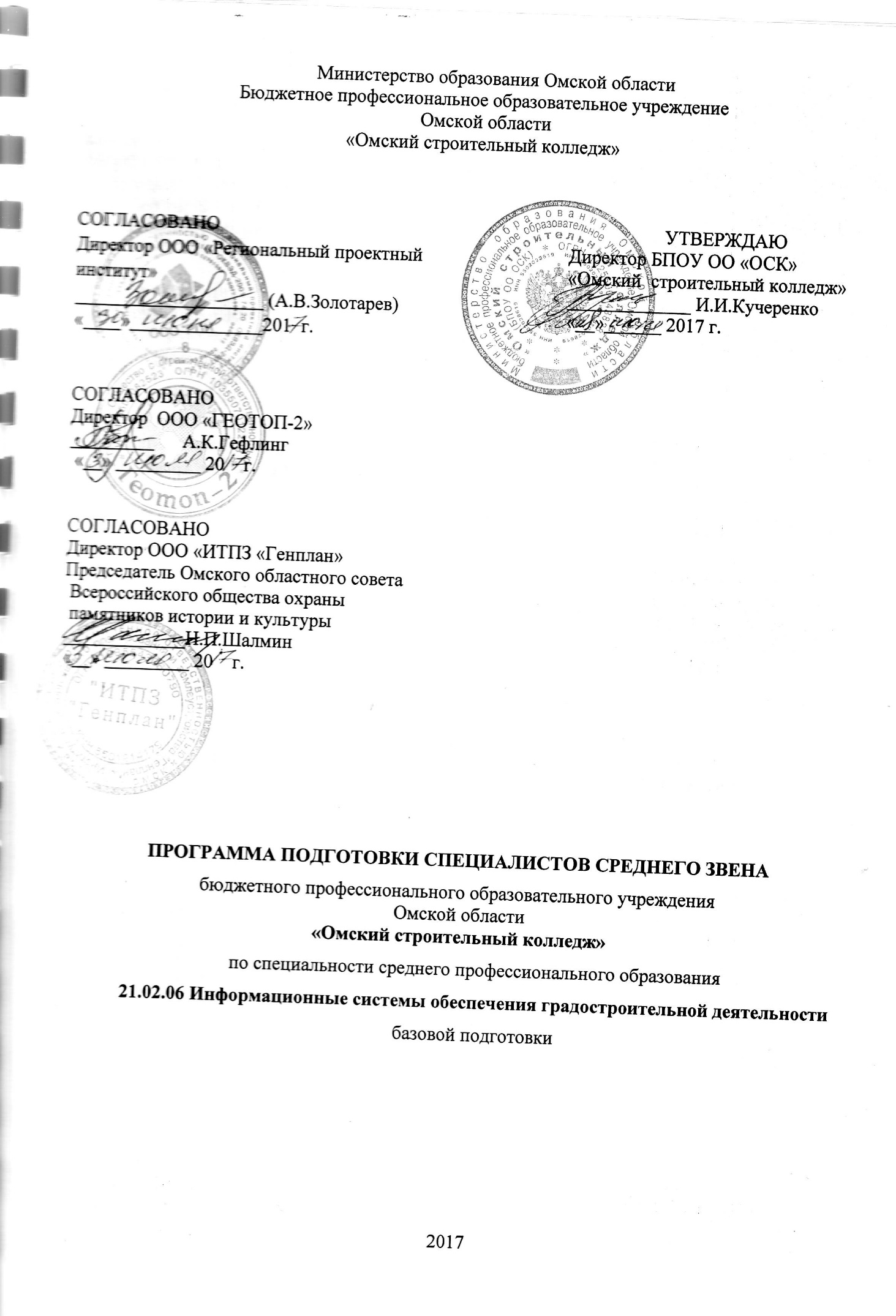 Аннотация программыПрограмма подготовки специалистов среднего звена БПОУ ОО «Омский  строительный колледж»  составлена на основе федерального государственного образовательного стандарта по специальности  21.02.06  Информационные системы обеспечения градостроительной деятельности,  утвержденного приказом Министерства образования и науки Российской Федерации от 12 мая 2014 г. N 487, зарегистрированного Министерством юстиции России 29 июля 2014 г. N 33325.Составители:Рыбакова О.В.- зам.директора по учебной работе, преподаватель высшей квалификационной категории;Ивонина Л.Г. -   преподаватель первой квалификационной категории, председатель предметной (цикловой) комиссии Геодезии и землеустройства;Веселовская Н.С. - преподаватель высшей квалификационной категории;Посохова С.А.- преподаватель высшей квалификационной категории;Николаева Н.И.- преподаватель первой квалификационной категории;Хуснутдинов Р.З. - преподаватель высшей квалификационной категории , зав.производственной практикой;Тимофеева И.В.- методист высшей квалификационной категорииПрограмма рассмотрена и одобрена на заседании методического совета Протокол № 5 от «28» июня  2017 г.Нормативный срок освоения программы  базовой подготовки при очной форме получения образования: - 2 года 10 месяцев на базе среднего (полного) общего образования; Наименование квалификации базовой подготовки  - техник. Трудоемкость программы 4752 часов в том числе: аудиторные занятия                  3168 часов самостоятельная работа         1584 часов Форма  государственной  итоговой аттестации выпускная квалификационная работаСОДЕРЖАНИЕ1. Общие положенияНормативно-правовые основы разработки программы подготовки специалистов среднего звена                Программа подготовки специалистов среднего звена - комплекс нормативно-методической документации, регламентирующий содержание, организацию и оценку качества подготовки обучающихся и выпускников по специальности 21.02.06 Информационные системы обеспечения градостроительной деятельности базовой подготовки (укрупненная группа специальностей 21.00.00 Прикладная геология, горное дело, нефтегазовое дело и геодезия).            Нормативную правовую основу разработки  программы подготовки специалистов среднего звена (далее – программы) составляют: Конституция Российской Федерации;Федеральный закон от 29 декабря 2012 г. № 273-ФЗ "Об образовании в Российской Федерации»;Порядок организации и осуществления образовательной деятельности по образовательным программам среднего профессионального образования (приказ Министерства образования и науки Российской Федерации (Минобрнауки России) от 14 июня 2013 г. N 464 г.)Порядок проведения государственной итоговой аттестации по образовательным программам среднего профессионального образования, федеральным государственным образовательным стандартом среднего профессионального образования (приказ  Министерства образования и науки Российской Федерации от 16 августа 2013 г. N 968);                       Федеральный государственный образовательный стандарт  по специальности среднего профессионального образования  21.02.06 Информационные системы обеспечения градостроительной деятельности;Федеральный закон Российской Федерации от 01.12.2007 г. № 307-ФЗ «О внесении изменений в отдельные законодательные акты Российской Федерации в целях предоставления объединениям работодателей права участвовать в разработке и реализации государственной политики в области профессионального образования»; Положение об  образовательном учреждении среднего профессионального образования         (утв. Правительством Российской Федерации от 18 июля . Рег.№543);Разъяснения по реализации федерального государственного образовательного стандарта среднего (полного) общего образования (профильное обучение) в пределах основных профессиональных образовательных программ начального профессионального или среднего профессионального образования, формируемых на основе федерального государственного образовательного стандарта начального профессионального и среднего профессионального образования, утверждённые Департаментом государственной политики в образовании Министерства образования и науки Российской Федерации И.М. Реморенко,  27 августа .;Письмо Министерства образования и науки Российской Федерации «О разъяснениях по формированию учебного плана ОПОП НПО/СПО» от 20.10.2010 года № 12-696;Разъяснения по формированию примерных программ профессиональных модулей начального профессионального и среднего профессионального образования на основе ФГОС НПО и СПО (утверждены Директором департамента государственной политики и нормативно-правового регулирования в сфере образования Министерства образования и науки Российской Федерации 28.08.2009 г.);Разъяснения по формированию примерных программ учебных дисциплин начального профессионального и среднего профессионального образования на основе ФГОС НПО и СПО (утверждены Директором департамента государственной политики и нормативно-правового регулирования в сфере образования Министерства образования и науки Российской Федерации 28.08.2009 г.);Положение о практике обучающихся, осваивающих основные профессиональные образовательные программы среднего профессионального образования, утвержденного приказом Минобрнауки России 18 апреля 2013 г. N 291   (зарегистрированного в Минюсте России 14 июня 2013 г. Регистрационный N 28785);- Профессиональный стандарт Специалист в области инженерно-геодезических изысканий (утв. приказом Министерства труда и социальной защиты РФот 7 июня 2016 года N 286н, регистрационный номер 42692 от 29 июня 2016 года); - Профессиональный стандарт Специалист в сфере кадастрового учета (утв. приказом Министерства труда и социальной защиты РФ от 29 сентября 2015 N 666н регистрационный номер 554 от 27.11.2015);- Профессиональный стандарт Специалист в области инженерно-технического проектирования для градостроительной деятельности (утв. приказом Министерства труда и социальной защиты РФ от «28» декабря 2015 г. № 1167н, регистрационный номер 40838 от 28.01.2016)            ППССЗ регламентирует цели, ожидаемые результаты, содержание, условия и технологии реализации образовательного процесса, оценку качества подготовки выпускника по данной специальности и включает: учебный план, рабочие программы учебных дисциплин (модулей) а также программы учебной и производственной практик, календарный учебный график и методические материалы, обеспечивающие реализацию соответствующей образовательной технологии и качество подготовки обучающихся.Цель ППССЗ по специальности:- создать условия для овладения общими и профессиональными компетенциями, способствующими его социальной мобильности и устойчивости на рынке труда;- дать качественные базовые гуманитарные, социальные, экономические, математические и естественно - научные знания, востребованные обществом;- подготовить техника к успешной работе в сфере градостроительной деятельности на основе гармоничного сочетания научной, фундаментальной и профессиональной подготовки кадров;- сформировать социально-личностные качества выпускников: целеустремленность, организованность, трудолюбие, коммуникабельность, умение работать в коллективе, ответственность за конечный результат своей профессиональной деятельности, гражданственность, толерантность; повышение их общей культуры, способности самостоятельно приобретать и применять новые знания и умения.1.2.  Нормативный срок освоения программыНормативный срок освоения программы по специальности 21.02.06 Информационные системы обеспечения градостроительной деятельности  базовой подготовки при очной форме получения образования и присваиваемая квалификация приводятся в таблице 1:Таблица 1Срок освоения ППССЗ базовой подготовки  по заочной форме  получения образования на базе среднего (полного) общего образования увеличивается – не более чем на 1 год.2.  Характеристика профессиональной деятельностивыпускников и требования к результатам освоения  программы подготовки специалистов среднего звена2.1 Область и объекты профессиональной деятельностиОбласть профессиональной деятельности выпускников: подготовка данных для формирования кадастровых информационных систем, их ведение для обеспечения запросов пользователей; топографо-геодезическое обеспечение кадастровых работ; учет, оценка и регистрация объектов недвижимости.Объектами профессиональной деятельности выпускников являются:- земельные ресурсы;- территории населенных пунктов;- объекты недвижимости и объекты кадастрового учета;- информационные системы обеспечения градостроительной деятельности и технология их ведения;- геодезические и картографические основы кадастров.2.2. Виды деятельности (ВД, общие (ОК), профессиональные  компетенции  (ПК) выпускникаС целью овладения видом профессиональной деятельности ВД5 и соответствующими профессиональными компетенциями обучающийся в ходе освоения  профессионального модуля должен:ПК 5.1. Выполнять полевые геодезические работы по созданию, развитию и реконструкции государственных геодезических, нивелирных и сетей специального назначенияПК 5.2. Выполнять комплекс полевых и камеральных работ по топографическим съёмкам местности и иметь навыки по созданию оригиналов топографических планов и картПК 5.3. Выполнять тестирование, поверки и юстировки геодезических приборов, а также эксплуатацию геодезических и маркшейдерских приборов и инструментовПК 5.4. Выполнять работы по полевому обследованию пунктов геодезических сетей.Общие компетенции (ОК) выпускников:Специальные требования Программа подготовки специалистов среднего звена по специальности  предусматривает изучение следующих учебных циклов:общего гуманитарного и  социально-экономического;математического и общего естественнонаучного;профессионального;и разделов:учебная практика;производственная практика(по профилю специальности);производственная практика(преддипломная);промежуточная аттестация;государственная итоговая аттестация (подготовка и защита выпускной квалификационной работы).Общий гуманитарный и социально-экономический, математический и общий естественнонаучный циклы состоят из учебных дисциплин.Профессиональный цикл состоит из общепрофессиональных дисциплин и профессиональныхмодулейвсоответствиисосновнымивидамидеятельности. В состав профессионального модуля входит один или несколько междисциплинарных курсов. При освоении обучающимися профессиональных модулей проводятся учебная практика и (или) производственная практика (по профилю специальности).Обязательная часть   ППССЗ по циклам составляет около 70 процентов от общего объема времени, отведенного на их освоение. Вариативная часть (около30процентов) дает возможность расширения и (или) углубления подготовки, определяемой содержанием обязательной части, получения дополнительных компетенций, умений и знаний, необходимых для обеспечения конкурентоспособности выпускника в соответствии с запросами регионального рынка труда и возможностями продолжения образования. Дисциплины, междисциплинарные курсы и профессиональные модули вариативной части определяются образовательным учреждением по согласованию с работодателями.Трудоемкость ППССЗ на базе среднего общего образованияНормативный срок освоения ППССЗ базовой подготовки при очной форме получения образования составляет 147 недель, в том числе:Таблица 23. Документы, определяющие содержание и организацию образовательного процесса3.1 Учебный план учебный план определяет следующие характеристики ппссз по специальности: - объемные параметры учебной нагрузки в целом, по годам обучения и по семестрам; - перечень учебных дисциплин, профессиональных модулей и их составных элементов (междисциплинарных курсов, учебной и производственной практик); - последовательность изучения учебных дисциплин и профессиональных модулей; - распределение по годам обучения и семестрам различных форм промежуточной аттестации по учебным дисциплинам, профессиональным модулям (и их составляющим междисциплинарным курсам, учебной и производственной практике); - объемы учебной нагрузки по видам учебных занятий, по учебным дисциплинам, профессиональным модулям и их составляющим; - сроки прохождения и продолжительность преддипломной практики; - формы государственной итоговой аттестации, объемы времени, отведенные на подготовку и защиту выпускной квалификационной работы в рамках гиа; - объем каникул по годам обучения. 3.2 Календарный учебный график Календарный учебный график - это составная часть ППССЗ (Закон № 273-ФЗ, гл. 1, ст. 2, п. 9), определяющая:- количество учебных недель,- количество учебных дней,- продолжительность каникул,- даты начала и окончания учебных периодов.3.3. Профессиональная подготовкаПрограмма подготовки специалистов среднего звена по специальности 21.02.06  Информационные системы обеспечения градостроительной деятельности  базовой подготовки предполагает изучение общего гуманитарного и социально-экономического цикла, математического и общего естественнонаучного, а также профессионального циклов.           Профессиональный цикл состоит из общепрофессиональных дисциплин и профессиональных модулей в соответствии  с основными видами  деятельности. В состав каждого профессионального модуля  входят 1-3 междисциплинарных курса. При освоении обучающимися профессиональных модулей проводятся учебная практика и производственная практика (по профилю специальности).Учебная практика по специальности направлена на формирование у обучающихся умений, приобретение первоначального практического опыта и реализуется в рамках профессиональных модулей ППССЗ по основным видам   деятельности для последующего освоения ими общих и профессиональных компетенций по избранной специальности.	Производственная практика включает в себя следующие этапы: практика по профилю специальности и преддипломная практика. Практика по профилю специальности направлена на формирование у обучающегося общих и профессиональных компетенций, приобретение практического опыта и реализуется в рамках профессиональных модулей ППССЗ по каждому из видов деятельности, предусмотренных ФГОС СПО по специальности.Преддипломная практика направлена на углубление первоначального практического опыта обучающегося, развитие общих и профессиональных компетенций, проверку его готовности к самостоятельной трудовой деятельности, а также на подготовку к выполнению выпускной квалификационной работы в организациях различных организационно-правовых форм.Аннотации рабочих программ дисциплин, профессиональных модулей обязательной части циклов ППССЗРабочие  программы  дисциплин  разработаны и утверждены в соответствии с  Положением о рабочих программах учебных дисциплин и профессиональных модулей,   представлены в приложении 3 к ППССЗ.Аннотации программ дисциплин Формирование вариативной части ППССЗ.Аннотации  рабочих программ дисциплин, профессиональных модулей вариативной части циклов ППССЗВариативная часть ППССЗ сформирована с учетом запросов работодателей, особенностей развития региона, науки, культуры, экономики, социальной сферы, техники и технологий, а также с учетом особенностей контингента обучающихся (протокол согласования прилагается в приложении 4).Объем времени 936 часов (30% ППССЗ), отведенный на вариативную часть циклов ППССЗ, используется на увеличение объема времени дисциплин и модулей обязательной части, а также на введение новых  дисциплин и тем в междисциплинарных курсах в соответствии с потребностями работодателей и спецификой деятельности учебного заведения,  а именно введены:Дисциплины общего гуманитарного и социально- экономического циклаОГСЭ.05. Основы права. Гражданское, трудовое и карательное право  Российской Федерации;  основные формы правового регулирования экономики, способами создания, реорганизации и ликвидации юридических лиц, процедура банкротства, основные понятия трудового права, порядок заключения трудового договора. Способы защиты трудовых и гражданских прав, ответственность предпринимателя и наемного работника.Включить из требований профессионального стандарта Специалист в сфере кадастрового учета (утв. приказом Министерства труда и социальной защиты РФ от 29 сентября 2015 N 666нрегистрационный номер 554 от 27.11.2015)необходимые знанияЗаконодательства Российской Федерации в сфере государственного кадастрового учета, землеустройства, градостроительства, лесного законодательства, жилищного законодательства и смежных областях знаний.ОГСЭ.06.  Основы технического перевода. Для успешного участия будущих специалистов в ситуациях профессионального и делового общения, требующих использование иностранного языка, предлагается введение дисциплины «Основы технического перевода».Цель: развитие навыков чтения, извлечения и обработки информации из текстов по техническим специальностям;расширение лексического минимума (терминологический словарь);развитие навыка перевода технических текстов (тексты на профессиональные темы, инструкции различных видов, таблицы, описание чертежей и т.п.).ОГСЭ.07 Деловой иностранный язык. Цель - владение деловым иностранным языком, т.е.: чтение, письмо, аудирование, перевод, высказывание своего мнения по темам  делового общения: знакомство, разговор по телефону, командировка за границу, предварительные договоры, посещение фирмы, завода, выставки, размещение заказа, заключение торговой сделки,  ведение деловой документации: деловое письмо, факс, письмо-запрос, предложение, заказ, счет, рекламация, протоколы, контракт и его общие условия, страхование и т.п.ОГСЭ.08. Психология адаптации на рынке труда.   Социальные институты, представляющие информацию о рынке труда;   самопрезентация для поиска работы,  подготовка профессионального резюме и пакета документов, необходимых для успешного прохождения собеседования;  собеседование с работодателем,   психологические аспекты  адаптации сотрудников на рабочем месте.ОГСЭ 09. Деловое администрирование(на основе примерной программы учебной дисциплины,  авторы  А.В. Можаев, ФГУ «Инновационный образовательный центр «Новый город»).Результатом обучения по дисциплине должны быть сформированы умения по построению организационных структур управления, функциональные связи и способы их распределения между подразделениями и работниками; применения методики изучения потребительского спроса и поведения возможных конкурентов на рынке; использования  различного финансового инструмента: банковский кредит, выпуск акций, прямое инвестирование и др. для создания капитала, необходимого для проектирования, освоения и производства новой продукции.            Включить из требований профессионального стандарта Специалист в области инженерно-геодезических изысканий (утв. приказом Министерства труда и социальной защиты РФот 7 июня 2016 года N 286н, регистрационный номер 42692 от 29 июня 2016 года) необходимые умения определения целей, задач и объема планируемых работ по инженерно-геодезическим изысканиям, необходимые знания приемов контроля результатов полевых и камеральных геодезических работ и требований охраны труда.Включить из требований профессионального стандарта Специалист в сфере кадастрового учета (утв. приказом Министерства труда и социальной защиты РФ от 29 сентября 2015 N 666нрегистрационный номер 554 от 27.11.2015) необходимые знанияадминистративного регламента Федеральной службы государственной регистрации, кадастра и картографии по предоставлению государственной услуги по предоставлению сведений, внесенных в государственный кадастр недвижимости и порядка ведения архива и правила хранения документов.Дисциплины математического  и общего  естественнонаучного  циклаЕН.03. Экологические основы природопользования. В результате освоения учебной дисциплины у обучающегося  формируются знания по правовым вопросам  экологической безопасности;  экологических принципах рационального природопользования; о задачах  и целях природоохранных органов управления и надзора, а также умения: осознавать взаимосвязь организмов и среды обитания; определять условия устойчивого состояния экосистем и причины возникновения экологического кризиса.               Включить из требований профессионального стандарта Специалист в области инженерно-геодезических изысканий (утв. приказом Министерства труда и социальной защиты РФот 7 июня 2016 года N 286н, регистрационный номер 42692 от 29 июня 2016 года) необходимые знания Природные и техногенные условия территорий (акваторий).ЕН.04. Прикладная математика. Результатом обучения по дисциплине  будет формирование  математических навыков для дальнейшего их использования в практической деятельности, на занятиях  учебных общепрофессиональных дисциплин и междисциплинарных курсов  профессиональных модулей  специальности, таких как:  навыки вычислений (действия над обыкновенными и десятичными дробями, вычисление погрешностей); вычисление расстояний до недоступной точки и решение других задач с применением знаний раздела «Тригонометрия»; вычисление площадей фигур различными способами с предварительными измерениями соответствующих элементов; вычисление тригонометрических функций углов различными способами. Профессиональный циклОбщепрофессиональные дисциплиныОП. 08 Инженерная графика. Здание (сооружение) представляет собой совокупность взаимосвязанных конструктивных элементов. Прочность и устойчивость здания зависят от прочности и устойчивости  конcтрукций, а также от надежности  их взаимной связи. Благодаря полученным знаниям можно точно изготовить все конструктивные элементы будущего здания и осуществлять эксплуатацию. Выпускники  специальности Информационные системы градостроительной деятельности должны уметь читать строительные чертежи, а при необходимости в практической деятельности и их чертить. Особое внимание уделяется вычерчиванию генерального плана, так как генеральный план – один из основных градостроительных документов. ОП. 09 Основы топографической графики.  Целью данной дисциплины является приобретение студентами практических навыков по вычерчиванию и оформлению различной графической документации  землеустройства и земельного кадастра.Задачами дисциплины являются: овладение студентами навыками оформления чертежей, элементами топографической и землеустроительной графики, шрифтами и условными обозначениями, применяемыми при оформлении графических документов для землеустройства и земельного кадастра; грамотное использование чертежных инструментов, приборов и приспособлений с целью оформления фрагментов топографических и тематических планов и карт.ОП. 10 Топография с основами картографииЦелью данной дисциплины является обучение студентов теоретическим и практическим основам картографии, современным методам и технологиям создания, проектирования и использования тематических, в том числе кадастровых планов и карт. Задачами дисциплины являются: овладение студентами навыками практическим приемам проектирования и составления тематических карт; освоение различных способов изображения тематического содержания карт, а также способов и методов использования карт при проведении землеустроительных и кадастровых работ.ОП. 11 Информационные технологии в профессиональной деятельностиРоль и место  информационных технологий в профессиональной деятельности; многообразие информационных технологий и их информационное и аппаратно – программное обеспечение; тенденции и перспективы развития информационных технологий; состав, функции и возможности использования информационных и телекоммуникационных технологий в профессиональной деятельности;  технология поиска информации; технология освоения пакета прикладных программ; средства  для обнаружения вирусов и их удаления;  поиск информации на компьютерных носителях, в локальной и глобальной компьютерных сетях; работа с   принтером, плоттером, средствами мультимедиа, пакетами прикладных программ в профессиональной деятельности.        Включить из требований профессионального стандарта Специалист в области инженерно-геодезических изысканий (утв. приказом Министерства труда и социальной защиты РФот 7 июня 2016 года N 286н, регистрационный номер 42692 от 29 июня 2016 года) необходимые умения использовать информационно-коммуникационные технологии в профессиональной деятельности в сфере инженерно-геодезических изысканий, необходимые знания программного обеспечения, средств компьютерной техники и средств автоматизации работ, используемых в инженерно-геодезических изысканиях, необходимые знания программного обеспечения, средств компьютерной техники и средств автоматизации работ, используемых в инженерно-геодезических изысканиях           Включить из требований профессионального стандарта Специалист в сфере кадастрового учета (утв. приказом Министерства труда и социальной защиты РФ от 29 сентября 2015 N 666нрегистрационный номер 554 от 27.11.2015) необходимые знания инструкций по эксплуатации копировально-множительной техники, методов работы с информацией в глобальных компьютерных сетях; необходимые умения вести электронный документооборот, использовать электронные средства информационного взаимодействия, использовать копировально-множительное оборудование, использовать электронную цифровую подпись, использовать программные комплексы, применяемые для ведения ГКН и ЕГРП.ОП 13. Земельное право. Включить из требований профессионального стандарта Специалист в сфере кадастрового учета (утв. приказом Министерства труда и социальной защиты РФ от 29 сентября 2015 N 666нрегистрационный номер 554 от 27.11.2015)необходимые знания законодательства Российской Федерации в сфере государственного кадастрового учета, землеустройства, градостроительства, лесного законодательства, жилищного законодательства и смежных областях знанийнеобходимые умения проверять соответствие представленных документов нормам законодательства Российской Федерации.ОП 12. Технология строительстваСпособы и средства выполнения строительных процессов в период выполнения отдельных работ и строительства различных сооружений.   Комплексная характеристика конструктивного решения здания по материалу и технологии возведения его вертикальных несущих и ограждающих конструкций в сочетании с определённой конструктивной системой.  Методы выполнения различных видов строительных процессов, применяемых при строительстве зданий и сооружений, средства механизации, технологические схемы, физическая сущность процессов, основные параметры процессов, факторы,  влияющие на эффективность процессов, основные параметры процессов, область их применения.ОП 13. Земельное право. Цель изучения дисциплины: приобретение знания механизма правового регулирования использования и охраны земель и основных достижений науки земельного права. Задачи курса: приобретение студентами навыков применения земельно-правовых норм при разрешении споров и исследования проблем правового регулирования земельных отношений.	В результате обучения по дисциплине студент должен понимать основные направления государственной политики в сфере использования и охраны земель; уметь правильно ориентироваться в многочисленных нормативных правовых актах, содержащих земельно-правовые нормы; применять земельно-правовые нормы при разрешении споров;знать: основные теоретические положения земельного права; содержание основных нормативно-правовых актов в области регулирования земельных отношений; содержание правоустанавливающих и правоудостоверяющих документов на землю.ПМ .00 Профессиональные модули.ПМ 03 Проведение технической инвентаризации и технической оценки объектов недвижимостиМДК.03.01Техническая оценка и инвентаризация объектов недвижимостиТема Оценка недвижимости и инвестиции. Формирование портфеля недвижимости, управление эффективностью инвестиций в недвижимость. Инвестиционный консалтинг в сфере недвижимости, анализ рынка недвижимости, в том числе с привязкой к определенному месторасположению, обоснование экономической эффективности инвестиций, расчет объема и сроков осуществления капитальных вложений, в том числе необходимая проектно-сметная документация, разработанная в соответствии с законодательством и утвержденными в установленном порядке стандартами (нормами и правилами), а также описание практических действий по осуществлению инвестиций (бизнес – план).           Включить из требований профессионального стандарта Специалист в сфере кадастрового учета (утв. приказом Министерства труда и социальной защиты РФ от 29 сентября 2015 N 666нрегистрационный номер 554 от 27.11.2015) необходимые уменияанализа документов, послуживших основанием для расчета кадастровой стоимости, оформления акта по результатам проведения работ по оценке объекта недвижимости, необходимые знаниязаконодательства Российской Федерации, регулирующее оценочную деятельность в Российской Федерации.ПМ.04 Информационное обеспечение градостроительной деятельностиМДК.04.01 Градостроительство Тема 1.3. Разработка генеральных планов. Разработка генерального плана как важнейший этап в процессе проектной работы над проектами планировки и благоустройства городских и сельских поселений, жилых районов и микрорайонов, а также при их территориальном и функциональном зонированиии.  Порядок проектирования  обязательных схем генерального плана в  соответствующих компьютерных программах. включить из требований профессионального стандарта Специалист в области инженерно-технического проектирования для градостроительной деятельности (утв. приказом Министерства труда и социальной защиты РФ от «28» декабря 2015 г. № 1167н, регистрационный номер 40838 от 28.01.2016) необходимые уменияНаходить, анализировать и исследовать информацию, необходимую для выбора методики исследования, для анализа документации по объектам градостроительной деятельностиАнализировать большие массивы информации профессионального содержания в ходе исследования документации по объектам градостроительной деятельностиОценивать состав и содержание документации по объектам градостроительной деятельности в соответствии с установленными требованиямиОформлять документацию в соответствии с установленными требованиями для выполнения работ по инженерно-техническому проектированию объектов градостроительной деятельности.- необходимые знанияНормативные правовые акты Российской Федерации, нормативные технические и иные руководящие документы, относящиеся к сфере градостроительной деятельностиНаучно-технические проблемы и перспективы развития науки, техники и технологии сферы градостроительной деятельностиСистема источников сведений о научных, технических и технологических новациях, иной информации сферы градостроительной деятельности, включая патентные источникиСистема требований, особенностей и свойств отдельных помещений, объектов и территорий в сфере градостроительной деятельностиТема 1.4. Управление градостроительной деятельностью. Основные принципы и общие признаки моделирования системы правового регулирования градостроительных  отношений в муниципальных образованиях  на основе ресурсов информационной системы обеспечения градостроительной деятельности, работающей в режиме правового и информационного аналитического инструментария аппарата местного самоуправления.         Включить из требований профессионального стандарта Специалист в области инженерно-геодезических изысканий (утв. приказом Министерства труда и социальной защиты РФот 7 июня 2016 года N 286н, регистрационный номер 42692 от 29 июня 2016 года)необходимые умения находить, анализировать и оценивать информацию, необходимую для соблюдения установленных требований к регистрации инженерно-геодезических изысканий, необходимые знания системы уполномоченных органов и организаций, регулирующих деятельность в сфере инженерно-геодезических изысканий; порядок обращения в такие органы и организации.Включить из требований профессионального стандарта Специалист в сфере кадастрового учета (утв. приказом Министерства труда и социальной защиты РФ от 29 сентября 2015 N 666нрегистрационный номер 554 от 27.11.2015)необходимые знания Административного регламента Федеральной службы государственной регистрации, кадастра и картографии по предоставлению государственной услуги по предоставлению сведений, внесенных в государственный кадастр недвижимостиМДК 04.02.  Информационные системы обеспечения градостроительной деятельностиТема 2.2Автоматизированные системы ведения кадастра.  В результате освоения темы обучающийся должен  уметь готовить   информацию   для   ее   ввода   в   автоматизированную систему,   работать   на   автоматизированном   рабочем   месте   поведению банка кадастровой информации;    знать структуру  автоматизированной  кадастровой  системы,  основные приемы     работы     в     автоматизированной     системе     ведения градостроительного кадастра.Включить из требований профессионального стандарта Специалист в области инженерно-геодезических изысканий (утв. приказом Министерства труда и социальной защиты РФот 7 июня 2016 года N 286н, регистрационный номер 42692 от 29 июня 2016 года)необходимые умения использовать информационно-коммуникационные технологии в профессиональной деятельности в сфере инженерно-геодезических изысканий, необходимые знания программного обеспечения, средств компьютерной техники и средств автоматизации работ, используемых в инженерно-геодезических изысканияхВключить из требований профессионального стандарта Специалист в сфере кадастрового учета (утв. приказом Министерства труда и социальной защиты РФ от 29 сентября 2015 N 666нрегистрационный номер 554 от 27.11.2015)необходимые уменияиспользовать программные комплексы, применяемые для ведения ГКН и ЕГРП и электронные средства информационного взаимодействия.Тема 2.3. Организация и финансирование кадастровых работ.В результате освоения темы обучающийся должен уметь составлять производственно-технологическую документацию; организовать работу в бригаде; рассчитать заработную плату при разных формах оплаты; составить календарный график выполнения работ, план сдачи готовой продукции и план финансирования;      знать принципы организации и финансирования кадастровых работ.Включить из требований профессионального стандарта Специалист в сфере кадастрового учета (утв. приказом Министерства труда и социальной защиты РФ от 29 сентября 2015 N 666нрегистрационный номер 554 от 27.11.2015)необходимые  знания законодательства Российской Федерации, регулирующего оценочную деятельность в Российской Федерации,  регламентирующего действия по использованию электронной цифровой подписи, по налогообложению в сфере земельно-имущественных отношений.Формы проведения консультацийКонсультации для обучающихся очной формы получения образования предусматриваются в объеме 100 часов на учебную группу на каждый учебный год, в том числе в период реализации среднего (полного) общего образования для лиц, обучающихся на базе основного общего образования. Формы проведения консультаций - групповые, индивидуальные, письменные, устные. 4. Материально-техническое обеспечение реализации основной профессиональной образовательной программыБПОУ ОО «Омский строительный колледж, реализующее  программу подготовки специалистов среднего звена по специальности среднего профессионального образования 21.02.06 Информационные системы обеспечения градостроительной деятельности, располагает материально-технической базой, обеспечивающей проведение всех видов лабораторных работ и практических занятий, дисциплинарной, междисциплинарной и модульной подготовки, учебной практики, предусмотренных  рабочим учебным планом.   Материально-техническая база соответствует действующим санитарным и противопожарным нормам.Реализация ППССЗ обеспечивает:- выполнение обучающимися лабораторных работ и практических занятий, включая как обязательный компонент практические задания с использованием персональных компьютеров;-освоение обучающимся профессиональных модулей в условиях созданной соответствующей образовательной среды в образовательном учреждении или в организациях в зависимости от специфики вида профессиональной деятельности.При использовании электронных изданий каждый обучающийся обеспечивается рабочим местом в компьютерном классе в соответствии с объемом изучаемых дисциплин.Колледж располагает необходимым комплектом лицензионного программного обеспечения.   Перечень кабинетов, лабораторий, мастерских и других помещений Учебно-методическое и информационное обеспечениеучебного процесса Программа подготовки специалистов среднего звена обеспечивается учебно-методической документацией и учебно-методическими комплексами по всем учебным дисциплинам основной образовательной программы. Внеаудиторная самостоятельная работа обучающихся сопровождается методическим обеспечением и обоснованием времени, затрачиваемого на ее выполнение. Во всех учебно-методических комплексах существуют специальные разделы, содержащие рекомендации для самостоятельной работы студентов.Реализация основной образовательной программы обеспечивается доступом каждого обучающегося к базам данных и библиотечным фондам, сформированного по полному перечню дисциплин основной образовательной программы. Во время самостоятельной подготовки обучающиеся обеспечены доступом к сети Интернет.Каждый обучающийся по основной образовательной программе обеспечен не менее чем одним учебным печатным или электронным изданием по каждой дисциплине профессионального цикла и одним учебно-методическим печатным или электронным изданием по каждому междисциплинарному курсу, входящих в образовательную программу.Библиотечный фонд укомплектован печатными и электронными изданиями основной и дополнительной учебной литературы по дисциплинам базовой части всех циклов, изданной за последние 5 лет.Фонд дополнительной литературы помимо учебной включает официальные справочно-библиографические и периодические издания в расчете 1–2 экземпляра на каждых100 обучающихся.Обеспечен доступ к библиотечным фондам, которые включают следующие ведущие отечественные журналы: «Градостроительство», «Строительство. Новые технологии. Новое оборудование», «Прораб», «Геодезия и картография», «Землеустройство, кадастр и мониторинг земель», «Военные знания», «Городская архитектура. Градостроительство», «Архитектура и строительство в Омской области», Указатель государственных стандартов по строительству и ЖКХ, «Земельный вестник Московской области» и др.Для обучающихся обеспечены возможности оперативного обмена информацией с отечественными вузами и колледжами, предприятиями и организациями, доступ к современным профессиональным базам данных, информационным справочным и поисковым системам: электронным каталогам и библиотекам.6. Кадровое обеспечение реализации  программы подготовки специалистов среднего звенаРеализация ППССЗ обеспечивается педагогическими кадрами, имеющими высшее профессиональное образование, как правило, базовое или образование, соответствующее профилю преподаваемой дисциплины, профессионального модуля и систематически занимающиеся   самообразованием, научно-методической деятельностью и повышением своей квалификации.В Приложении 6 приводятся следующие сведения: состав преподавателей, привлекаемых к реализации ППССЗ;квалификация  преподавателей (образование, квалификационная категория, ученая степень, ученое  звание);стаж профессиональной деятельности,  преподавательской деятельности; сведения о повышении квалификации, стажировке	Реализация основной профессиональной образовательной программы обеспечивается педагогическими кадрами, имеющими высшее образование, соответствующее профилю преподаваемой дисциплины (модуля). Опыт деятельности в организациях соответствующей профессиональной сферы является обязательным для преподавателей, отвечающих за освоение обучающимся профессионального цикла, эти преподаватели   проходят стажировку в профильных организациях не реже 1 раза в 3 года.7. Характеристика образовательной среды, обеспечивающей развитие общих компетенций обучающихсяВ федеральном государственном образовательном стандарте по специальности 21.02.06 Информационные системы обеспечения градостроительной деятельности указано, что образовательное учреждение, наряду с формированием общепрофессиональных компетенций, обязано сформировать социокультурную среду, создавать условия, необходимые для всестороннего развития и социализации личности, сохранения здоровья обучающихся, способствовать развитию воспитательного компонента образовательного процесса, включая -развитие студенческого самоуправления, -участие обучающихся в работе общественных организаций, - спортивные и творческие клубы,- участие в движении «Молодые профессионалы» (WORLDSKILLS  RUSSIA) по соответствующим компетенциям.Техник должен обладать общими компетенциями, включающими в себя способность:OK 1. Понимать сущность и социальную значимость своей будущей профессии, проявлять к ней устойчивый интерес.ОК 2. Организовывать собственную деятельность, выбирать типовые методы и способы выполнения профессиональных задач, оценивать их эффективность и качество.ОК 3. Принимать решения в стандартных и нестандартных ситуациях и нести за них ответственность.ОК 4. Осуществлять поиск и использование информации, необходимой для эффективного выполнения профессиональных задач, профессионального и личностного развития.ОК 5. Использовать информационно-коммуникационные технологии в профессиональной деятельности.ОК 6. Работать в коллективе и в команде, эффективно общаться с коллегами, руководством, потребителями.ОК 7. Брать на себя ответственность за работу членов команды (подчиненных), за результат выполнения заданий.ОК 8. Самостоятельно определять задачи профессионального и личностного развития, заниматься самообразованием, осознанно планировать повышение квалификации.ОК 9. Ориентироваться в условиях частой смены технологий в профессиональной деятельности.В БПОУ ОО «Омский строительный колледж»  созданы необходимые условия для формирования общих компетенций,  определённых ФГОС СПО  по специальности 21.02.06 Информационные системы обеспечения градостроительной деятельности (базовая подготовка) в процессе внеучебной работы, в частности организовано студенческое самоуправление, проводится профессиональное, гражданско-патриотическое, нравственно-эстетическое, трудовое воспитание; интеллектуально-познавательная деятельность; спортивно-оздоровительная работа, обеспечены социально-бытовые условия обучающихся. Для координации деятельности участников воспитательного процесса введена должность заведующего отделом социально- психологической службы , отвечающего за организацию воспитательной работы. В состав службы входят: - социальный педагог;- педагог - психолог; - зав. библиотекой;- художественный руководитель; -педагог- организатор;- воспитатели общежитий, а также -президент студенческого совета соуправления;- председатели студенческих советов общежитий.Формирование у студентов активной личностной позиции и социальной мобильности осуществляется  через организацию студенческого самоуправления - Общественную организацию студентов «ОмСК».В учебных группах работает актив, включающий старосту, заместителя старосты, ответственных за учебный и организационный сектора, трудовой, культурно- массовый, спортивный.В целях комплексного подхода к организации образовательного процесса в колледже  действует  совет старост и студенческий совет общежития, которые решают  текущие задачи, касающиеся учебной и внеучебной деятельности студентов, и представляют их интересы в администрации колледжа. Студенческий совет действует на основе Положения о студенческом совете.В плане воспитательной работы закреплены цели и основные направления работы, которые реализуются  посредством  задач воспитания для каждого курса и планируемых мероприятий. Организация воспитательной работы со студентами учебных групп осуществляется  классными руководителями в соответствии с «Положением о МО классных руководителей».Налажено социальное партнерство с Министерством образования Омской области, в частности Управлением профессионального образования и науки, Министерством по делам молодежи и спорта, Отделом социальной политики ЦАО, комиссией по делам несовершеннолетних ЦАО, Общественной организацией «Совет директоров СПУЗов Омской области», Омской филармонией, Городским центром профориентации, театрами, общественными организациями «Трезвый Омск», «Родительское собрание» и др. общественными и профессиональными организациями.Формирование профессиональной направленности в воспитательной деятельностиЦели:  приобщение студентов к профессиональной культуре, традициям, формирование творческого отношения к получению профессиональных знаний, умений, навыков, знакомство студентов с историей и традициями специальностей в колледже (ОК1-3) РЕАЛИЗАЦИЯ: знакомство с традициями колледжа, подготовка к юбилею, разработка материалов по семейным династиям, подготовка презентационных поздравительных материалов, проведение всероссийской олимпиады по землеустройству; участие студентов в декадах ПЦК;В ходе таких мероприятий, как  праздники «Посвящение в студенты»; «День студента», юбилей колледжа формируются чувство профессиональной преемственности поколений, профессиональное и личностное развитие – ОК4. Оценить личный вклад в освоение специальности  помогут Межрегиональная научно-практическая конференция «Нас оценят в 21 веке»; участие в  выставках технического творчества; проведение конференций по итогам учебной и производственной  практик - ОК8. Проведение мероприятий по оформлению и обновлению оформления учебных кабинетов, лабораторий, стендов; проведение субботников и дней благоустройства  формирует чувство личной причастности к обустройству и оформлению колледжа – ОК7.	Психологическое сопровождение социального и личностного развития студентов в процессе профессиональной деятельности выражается в информационной поддержке в вопросах профессиональной самореализации и адаптации к рынку труда; в реализации проекта «Первокурсник»; в организации торжественного вручения дипломов выпускникам (ОК6). Уважительное отношение к людям выбранной профессии (ОК6) воспитывается в таких традиционных мероприятиях колледжа, как  встречи с выпускниками колледжа  в ходе подготовки к юбилею образовательного учреждения,  на встречи с работниками производства и  на экскурсии по строительным объектам и базам практики. Возможность рассказать о выбранной профессии другим, осознать ее значимость (ОК 1) реализуется во время проведения  дней открытых дверей.Проведение декад ПЦК, торжественное вручение дипломов позволяет сформировать чувство профессионального коллективизма, общности  (ОК6).В рамках профессионального воспитания   студенты колледжа   принимают участие в информационной ярмарке «Тебе, молодой!» (Полигон профессий), выездных образовательных ярмарках г. Омска и Омской области. Профессиональная ориентационная работа позволяет оказывать молодёжи личностно-ориентированную помощь в выявлении и развитии способностей и склонностей, профессиональных и познавательных интересов, а также способствует формированию потребности и готовности к труду в условиях рынка.Гражданско-патриотическое и духовно-нравственное воспитаниеЦели: сформировать патриотическое и гражданское сознание, воспитать любовь к Отечеству, причастность к славным традициям предков, воспитание активной гражданской позиции, что соответствует формированию компетенций ОК3, ОК7, ОК10 и реализуется   через следующие мероприятия: -подготовка и проведение юбилея колледжа;-экскурсии по историческим памятным местам г.Омска;- мероприятия, посвященные Дню Победы;-книжные выставки в честь памятных дат военной истории России;-работа научно-исследовательского кружка «Искатель»;-проведение тематических классных часов «Русская земля – Отечество героев»;-участие в патриотическом конкурсе «Я с детства Родиной горжусь»;-участие в проведении военно-спортивных праздников допризывной молодежи;Гражданско-патриотическое воспитание, направленное на формирование чувства сопричастности к судьбе Отечества, сохранение и развитие чувства гордости за свою страну и за подвиги старших поколений, Цель нравственно-эстетического воспитания в том, чтобы помочь обучающимся осознать нравственные нормы и правила поведения, сформировать нравственное отношение к окружающим людям и нравственную систему ценностей.  Для этого проводятся профилактические беседы на правовые темы; профилактические беседы с родителями и студентами, имеющими неудовлетворительные оценки, пропуски занятий без уважительных причин; лекции о правилах поведения в общественных местах.В течение учебного года проводятся классные часы, направленные на формирование устойчивой нравственной позиции обучающихся, осмысление студентами общечеловеческих ценностей, осознание личностной причастности к человечеству, пониманию своего «Я»: «Семья и семейные ценности», «Правила поведения в обществе»; «Сквернословие. Нужно ли с ним бороться?»; «Правонарушения в общественном месте»; «О необходимости соблюдения правил поведения в колледже», «Умеете ли Вы общаться?».Профилактика негативных социальных явленийПроведение мероприятий по предупреждению правонарушений и укреплению дисциплины: Совет профилактики, беседы психолога, социального педагога, зав.отделениями, зав.отделом СПС формирует нетерпимое отношение к правонарушениям, создает  условия для осознания своих гражданских прав и обязанностей – ОК3. Проходят встречи с сотрудниками правоохранительных органов; беседы о правилах внутреннего распорядка, на которых педагогические работники колледжа знакомят студентов групп нового набора с их правами и обязанностями, основными локальными актами колледжа, касающимися пребывания студентов во время образовательного процесса – ОК3. Со студентами проводятся  общие и индивидуальные беседы о правилах поведения в зонах повышенной опасности, инструктажи по ТБ во время проведения лабораторных работ, практик; знакомство с распоряжениями директора об ограничения курения, о противодействии терроризму, о мерах по противопожарной безопасности – ОК3.Формирование здорового образа жизни	В колледже создана система, позволяющая воспитывать у студентов потребность в ЗОЖ, создать условия для осознания опасности вреда здоровью от вредных привычек, несоблюдения медико-санитарных норм и правил – ОК4.Регулярно проводятся  флюорографические исследования, медицинские осмотры;ведется  работа со студентами, отнесенными по состоянию здоровья в спецмедгруппу.Студенты принимают участие в акциях «Здоровье молодежи – богатство России», «Молодежь против наркотиков», «Чистый город», «Больше крови – больше жизни»,  оформляют  стенды, выпускают газеты по профилактике ЗОЖ;  волонтерский отряд   выступает с акцией «Не дай сгореть твоим мечтам»; идет  взаимодействие с областным центром социально-психологической помощи несовершеннолетним и молодежи; проходят Интернет – уроки  антинаркотической направленности «Имею право знать!»; студенты занимаются  в спортивных секциях.В целях совершенствования экологического воспитания (ОК4) проводятся тематические классные часы, семинары, конкурсы эссе и рефератов по экологической тематике.Работа по социальной защите студентовВ целях оказания  помощи и поддержки студентам-сиротам и студентам из малообеспеченных семей и неполных семей  организовано социальное сопровождение незащищенных и малообеспеченных детей. Социальным педагогом и педагогом- психологом проводятся индивидуальные беседы и наблюдения; разработана  программа коррекции студентов, попавших в сложную жизненную ситуацию, ведется изучение социального положения и общественного мнения студентов по различным аспектам студенческой жизни и деятельности колледжа (ОК6).  Составляются   социальные паспорта групп; ведется работа стипендиальной комиссии; проводятся  адаптивные тренинги для групп нового набора, мониторинг досуговых предпочтений студентов. На основе регулярных медицинских обследований определяются приоритетные направления работы со студентами– ОК4. Проводится  оздоровление студентов, нуждающихся в санитарно-курортном лечении, улучшаются социально-бытовые условия студентов:  контроль за работой столовой; оказание помощи в работе медпункта; проведение конкурсов на самой чистой и уютной секции, комнаты в общежитиях. В общежитии имеется малый спортивный зал с тренажерами,    комнаты для индивидуальных занятий,  зоны отдыха в рекреациях на каждом этаже, актовый зал, танцевальный зал.Работа с родителями. Профилактика жестокого обращения с детьмиАдминистрация и коллектив колледжа разрабатывают совместные действия по недопущению нарушений правил внутреннего распорядка, правил поведения студентов в колледже и в общежитии, улучшение посещаемости и успеваемости.	Регулярно проводятся родительские собрания групп нового набора; общеколледжные  родительские собрания; проводится  информирование родителей об итогах месячной и семестровой успеваемости студентов, индивидуальное консультирование родителей по проблемам, возникающим с их детьми-студентами колледжа; проводятся  анонимные опросы студентов по проблемам насилия в семье и жестокого обращения с несовершеннолетними, доведение до сведений родителей результатов анонимных опросов; информирование родителей об уголовной ответственности за жестокое обращение с несовершеннолетними.Для развития творческих способностей студентов организована кружковая работа.  Освоить вокальное искусство и постичь технику пения студенты могут на занятиях  вокальной студии «Контраст».  Получить определенные  актерские исполнительские знания, умения  и  навыки;  познакомиться   с  сущностью  исполнительского  театрального творчества,  с  выразительностью  и  содержательностью  сценического действия можно при подготовке общеколледжных мероприятий под руководством педагога - организатора. Студенты могут научиться осуществлять  информационно-техническое сопровождение концертных выступлений. Исследовательская деятельность студентов проходит в кружке «Искатель» (рук. Пащенко О.П.). Клуб «Между нами, девочками» объединяет на своих тематических встречах под руководством педагога- психолога Фоминой М.Н. целевые группы девушек.В рамках нравственного воспитания в колледже организуются и проводятся мероприятия, способствующие формированию и развитию коллективизма, активного отношения к действительности: торжественное мероприятие, посвященное Дню знаний, праздничный концерт ко Дню учителя, праздничное мероприятие «Посвящение в студенты», акция-поздравление ко Дню 8-е Марта, конкурс «Мисс колледжа», благотворительные акции ко дню защиты детей «Теплом делиться так приятно». Организован волонтерский отряд по пропаганде ЗОЖ в ходе акции «Не дай сгореть твоим мечтам», Традиционно принимаем участие в городских акциях «Первокурсник», «Призывник», уходу за памятникам воинам - афганцам, памятником воинам – мебельщикам.Ежегодно студенты колледжа принимают участие в социальной акции «Новогодняя сказка», организованной отделом социальной политики Центрального административного округа г. Омска.Для обучающихся организовываются экскурсии по городу «Памятники и памятные места города Омска», в Ачаирский монастырь, в Омский планетарий и дендрарий, Омский областной музей изобразительных искусств имени М.А. Врубеля, центр изучения истории гражданской войны. Традиционно студенты совместно с кураторами учебных групп посещают театры, кинотеатры, музеи, концертный зал. Интеллектуально-познавательная деятельность находит свое отражение в активном участии студентов  в международных, региональных, областных, городских студенческих  научно-практических конференциях,  литературном фестивале, различных областных олимпиадах. 8. Оценка результатов освоенияпрограммы подготовки специалистов среднего звенаКонтроль и оценка достижений обучающихсяС целью контроля и оценки результатов подготовки и учета индивидуальных образовательных достижений обучающихся применяются:входной контроль;текущий  контроль;рубежный контроль;итоговый контроль.в соответствии с Положением о текущем контроле и промежуточной аттестации, принятом в БПОУ ОО «Омский строительный колледж».Входной контроль Назначение входного контроля состоит в определении способностей обучающегося и его готовности к восприятию и освоению учебного материала. Входной контроль, предваряющий обучение, проводится в форме тестирования.Текущий контрольТекущий контроль результатов подготовки осуществляется преподавателем в процессе проведения практических  и лабораторных работ, выполнения  домашних заданий,  тестирования, защиты учебных проектов в целях получения информации о: выполнении обучаемым  требуемых действий или  получении продуктов учебной деятельности в процессе обучения;правильности выполнения требуемых действий; соответствии  формы действия данному этапу усвоения учебного материала;формировании действия с должной мерой обобщения, освоения (автоматизированности, быстроты выполнения и др.) и т.д.Рубежный контрольРубежный  контроль позволяет определить качество изучения учебного материала по разделам, темам учебных дисциплин и модулей.  Рубежный контроль проводится в форме контрольных работ, накопительных оценок по лабораторным и практическим работам.   Итоговый контроль    Итоговый контроль результатов подготовки обучающихся осуществляется в ходе промежуточной аттестации в форме зачетов, дифференцированных зачётов и экзаменов в соответствии с учебным планом специальности.Формы проведения промежуточной аттестацииФормами проведения промежуточной аттестации являются:- экзамен (квалификационный) по ПМ;- дифференцированный зачет по МДК;- экзамены по отдельным дисциплинам и  МДК;- дифференцированный зачёт  по   дисциплине и МДК;- комплексный экзамен и дифференцированный зачёт  по дисциплинам и МДК;- зачёт  по  дисциплине и МДК;- курсовой проект (работа).Дифференцированные зачёты и зачеты проводятся за счёт объёма времени, отводимого на изучение дисциплин и тем МДК.По учебным дисциплинам и  междисциплинарным курсам, по которым не предусмотрены экзамены, зачеты и дифференцированные зачеты, итоговая (накопительная) оценка формируется по результатам текущего контроля знаний. 8.3.Фонд контрольно-оценочных средствДля аттестации обучающихся на соответствие их персональных достижений поэтапным требованиям соответствующей ППССЗ (текущая и промежуточная аттестация) создается фонд оценочных средств, позволяющие оценить знания, умения и освоенные компетенции (Приложение 5).Оценка качества подготовки обучающихся и выпускников осуществляется в двух основных направлениях:оценка уровня освоения дисциплин;оценка компетенций обучающихся.Материалы, определяющие порядок и содержание проведения текущего контроля, промежуточных и итоговых аттестаций включают: контрольно-оценочные средства по дисциплинам и профессиональным модулям (далее- КОС);материалы промежуточной аттестации (зачёты, дифференцированные зачёты, экзамены, экзамены (квалификационные));методические рекомендации по изучению дисциплин, междисциплинарных курсов;методические указания по выполнению практических, лабораторных, самостоятельных, контрольных работ;методические указания по выполнению курсовых работ; методические указания по выполнению выпускной квалификационной работы.8.4.Формы проведения государственной итоговой  аттестацииГосударственная итоговая аттестация в форме подготовки и защиты выпускной квалификационной работы проводится  с18 мая по 28 июня.Подготовка дипломного проекта: с 18 мая по 14 июня (4 недели).Защита дипломного проекта: с 15 июня по 28 июня (2 недели)Программа ГИА утверждается директором колледжа и содержит тематику и требования к ВКР, а также критерии оценки обучающихся (приложение 7).  Стр.1Общие положенияОбщие положенияОбщие положения1.1Нормативно-правовые основы разработки	 программы подготовки специалистов среднего звенаНормативно-правовые основы разработки	 программы подготовки специалистов среднего звена41.2Нормативный срок освоения программыНормативный срок освоения программы52Характеристика профессиональной деятельности выпускников и требования к результатам  программы подготовки специалистов среднего звенаХарактеристика профессиональной деятельности выпускников и требования к результатам  программы подготовки специалистов среднего звенаХарактеристика профессиональной деятельности выпускников и требования к результатам  программы подготовки специалистов среднего звена2.1Область и объекты профессиональной деятельностиОбласть и объекты профессиональной деятельности62.2Виды профессиональной деятельности и компетенцииВиды профессиональной деятельности и компетенции62.3Специальные требованияСпециальные требования72.4Трудоемкость ППССЗ на базе среднего общего образованияТрудоемкость ППССЗ на базе среднего общего образования83Документы,  определяющие содержание и организацию образовательного процессаДокументы,  определяющие содержание и организацию образовательного процессаДокументы,  определяющие содержание и организацию образовательного процесса3.1Базисный учебный планБазисный учебный план83.2Рабочий учебный планРабочий учебный план3.3Профессиональная подготовкаПрофессиональная подготовка93.4Аннотации  рабочих программ дисциплин, профессиональных модулей обязательной части циклов ППССЗАннотации  рабочих программ дисциплин, профессиональных модулей обязательной части циклов ППССЗ93.5Формирование вариативной части. Аннотации  рабочих программ дисциплин, профессиональных модулей вариативной части циклов ППССЗФормирование вариативной части. Аннотации  рабочих программ дисциплин, профессиональных модулей вариативной части циклов ППССЗ243.6Формы проведения консультацийФормы проведения консультаций304Материально-техническое	обеспечение	реализации  программы подготовки специалистов среднего звенаМатериально-техническое	обеспечение	реализации  программы подготовки специалистов среднего звенаМатериально-техническое	обеспечение	реализации  программы подготовки специалистов среднего звена4.1Перечень кабинетов, лабораторий, мастерскихПеречень кабинетов, лабораторий, мастерских315Учебно-методическое и информационное обеспечение учебного процессаУчебно-методическое и информационное обеспечение учебного процессаУчебно-методическое и информационное обеспечение учебного процесса316Кадровое обеспечение реализации программы подготовки специалистов среднего звена  Кадровое обеспечение реализации программы подготовки специалистов среднего звена  Кадровое обеспечение реализации программы подготовки специалистов среднего звена  327Характеристика образовательной среды, обеспечивающей развитие общих компетенций обучающихсяХарактеристика образовательной среды, обеспечивающей развитие общих компетенций обучающихсяХарактеристика образовательной среды, обеспечивающей развитие общих компетенций обучающихся338Оценка результатов освоения программы подготовки специалистов среднего звена  Оценка результатов освоения программы подготовки специалистов среднего звена  Оценка результатов освоения программы подготовки специалистов среднего звена  8.1Контроль и оценка достижений обучающихсяКонтроль и оценка достижений обучающихся388.2Формы проведения промежуточной аттестацииФормы проведения промежуточной аттестации388.3Фонд контрольно-оценочных средствФонд контрольно-оценочных средств398.4Организация государственной итоговой аттестации выпускниковОрганизация государственной итоговой аттестации выпускников39Приложения: Приложения: Приложения: Приложения: Приложение 1Приложение 1Приложение 1Матрица соответствия компетенций учебным дисциплинам, МДК, ПМ специальности Приложение 2Приложение 2Приложение 2Сведения о педагогических кадрахУровень образования, необходимый для приема на обучение по ППССЗНаименование квалификации базовой подготовкиСрок получения СПО по ППССЗ базовой подготовки в очной форме обучениясреднее общее образованиеТехник2 года 10 месяцевВД 1 Топографо-геодезические работы по созданию геодезической и картографической основ кадастровПК 1.1Выполнять топографические съемки различных масштабовПК 1.2Выполнять графические работы по составлению картографических материаловПК 1.3Выполнять кадастровые съемки и кадастровые работы по формированию земельных участковПК 1.4Выполнять дешифрирование аэро- и космических снимков для получения информации об объектах недвижимостиВД 2Составление картографических материалов и ведение кадастров с применением аппаратно-программных средств и комплексовПК 2.1Применять аппаратно-программные средства для расчетов и составления топографических, кадастровых плановПК 2.2Применять программные средства и комплексы при ведении кадастров ВД 3Проведение технической инвентаризации и технической оценки объектов недвижимостиПК 3.1Проводить оценку технического состояния зданий ПК 3.2Проводить техническую инвентаризацию объектов недвижимостиВД 4Информационное обеспечение градостроительной деятельностиПК 4.1Выполнять градостроительную оценку территории поселенияПК 4.2Вести процесс учета земельных участков и иных объектов недвижимостиПК 4.3Вносить данные в реестры информационных систем градостроительной деятельностиПК 4.4Оформлять кадастровую и другую техническую документацию в соответствии с действующими нормативными документами ВД 5Выполнение работ по одной или нескольким профессиям рабочих, должностям служащих  - освоение рабочей профессии  12192 Замерщик на топографо-геодезических и маркшейдерских работахОК 1Понимать сущность и социальную значимость своей будущей профессии, проявлять к ней устойчивый интересОК 2Организовывать собственную деятельность, определять методы и способы выполнения профессиональных задач, оценивать их эффективность и качествоОК 3Решать проблемы, оценивать риски и принимать решения в нестандартных ситуацияхОК 4 Осуществлять поиск, анализ и оценку информации, необходимой для постановки и решения профессиональных задач, профессионального и личностного развитияОК 5Использовать информационно-коммуникационные технологии для совершенствования профессиональной деятельностиОК 6Работать в коллективе и команде, обеспечивать её сплочение, эффективно общаться с коллегами, руководством, потребителямиОК 7Ставить цели, мотивировать деятельность подчиненных, организовывать и контролировать их работу с принятием на себя ответственности за результат выполнения заданийОК 8Самостоятельно определять задачи профессионального и личностного развития, заниматься самообразованием, осознанно планировать повышение квалификацииОК 9Быть готовым к  смене технологий в профессиональной деятельностиОбучение по учебным циклам88 нед.Учебная практика24 нед.Производственная практика (по профилю специальности)24 нед.Производственная практика (преддипломная)4 нед.Промежуточная аттестация5нед.Государственная (итоговая) аттестация6 нед.Каникулярное время20 нед.Итого147 нед.ОГСЭ.00 ОБЩИЙ ГУМАНИТАРНЫЙ И СОЦИАЛЬНО-ЭКОНОМИЧЕСКИЙ ЦИКЛ(на основе примерных программ, рекомендованных Федеральным государственным учреждением «Федеральный институт развития образования» (ФГУ «ФИРО»)  для использования образовательными учреждениями при разработке рабочих программ учебных дисциплин)ОГСЭ. 01. Основы философии (на основе примерной программы учебной дисциплины,  автор Горелов А.А.)Целью освоения дисциплины «Основы философии» является: сформировать базовые теоретические знания об основных разделах философского знания, основных этапах развития философии. Познакомить с основными философскими вопросами и проблемами. Требования к уровню освоения содержания: В результате освоения дисциплины формируются общие компетенции ОК 1-9.Место дисциплины в учебном плане: дисциплина «Основы философии» входит в общий гуманитарный социально-экономический цикл, базовый уровень среднего профессионального образования, дисциплина осваивается в 3 семестре. Основными задачами учебной дисциплины «Основы философии» являются: -Формирование представлений о роли философии в жизни человека и общества; -Знакомство с основными категориями и понятиями философии; -Рассмотрение основных разделов философского знания и главных философских проблем; -Знакомство с особенностями философской (научной) картины мира; -Изучение философского взгляда на человека и анализ философского подхода к современным глобальным проблемам человечества. Содержание дисциплины: Специфика философии, ее предмет, функции, значение для жизни человека. Человеческая мысль как главный инструмент философского познания. Свобода и рефлексия как главные атрибуты философии. Философия и человек в современном мире. Основные категории и разделы философского знания. Бытие и познание в качестве важнейших философских проблем, подход к ним с позиций рационализма и иррационализма. Отношения философии с мифологией, религией, искусством, наукой. Философия древнего мира: Индия, Китай, Античная Греция. Средневековая европейская философия. Особенности европейской философии в эпоху возрождения. Философия в Новое время- становление эмпиризма и рационализма. Немецкая классическая философия: основные характеристики. Европейская философия в 19 веке: Марксизм, Позитивизм. Развитие Философии в России в 19 начале 20 века. Философская Антропология. Проблемы человека в истории философии. Философский подход к пониманию сущности человека: Душа (сознание), деятельность, социальность. Характеристики сознания человека с философских позиций. Социальная философия. Общество в качестве предмета философского исследования, его основные свойства и характеристики. Философия и современные глобальные проблемы человечества. Проблема противоречий в развитии научно- технического прогресса, концепция Сциентизма и Антисциентизма. ОГСЭ.02. ИСТОРИЯ (на основе примерной программы учебной дисциплины,  автор Рыжов А.Н.)Целью освоения дисциплины «История»: сформировать базовые теоретические знания об основных этапах и содержании истории России с древнейших времен до наших дней как основы самостоятельного анализа и оценки исторических событий и процессов в контексте мирового общественного развития. Требования к уровню освоения содержания: В результате освоения дисциплины формируются следующие компетенции: ОК1-9 Место дисциплины в учебном плане: дисциплина входит общий гуманитарный социально-экономический цикл, базовый уровень среднего профессионального образования, дисциплина осваивается в 3 семестре. Основными задачами учебной дисциплины являются: -выработка знаний об  основных направлениях развития ключевых регионов мира на рубеже веков (20 и 21вв.); - сущность и причины локальных, региональных, межгосударственных конфликтов в конце ХХ - начале ХХI  веков; -основные вопросы (интеграционные, поликультурные, миграционные и иные) политического и экономического развития ведущих государств и регионов мира; -назначение ООН, НАТО, ЕС и других организаций и основные направления их деятельности; -о роли науки, культуры и религии в сохранении и укреплении национальных и государственных традиций; -содержание и назначение важнейших правовых и законодательных актов мирового и регионального значения;- формирование умений   ориентироваться в современной экономической, политической и культурной ситуации  в России и мире; - выявлять взаимосвязь отечественных, региональных, мировых социально-экономических, политических и культурных проблем.                                                                                                       ОГСЭ.03. ИНОСТРАННЫЙ ЯЗЫК (на основе примерной программы учебной дисциплины,  автор Кашинцева В.Г.)Цель дисциплины: практическое владение иностранным языком для использования его в общении при решении бытовых, учебных и социокультурных задач; - научить обучающихся обмениваться своими мыслями и высказывать мнение в диалогической и монологической форме в стилистически нейтральной сфере повседневного общения; - ввести обучающихся в область иноязычного письменного и устного общения по специальности. В результате освоения дисциплины обучающийся должен уметь: - общаться (устно и письменно) на иностранном языке на профессиональные и повседневные темы; - переводить (со словарем) иностранные тексты профессиональной направленности; - самостоятельно совершенствовать устную и письменную речь, пополнять словарный запас. знать: - лексический (1200 - 400 лексических единиц) и грамматический минимум, необходимый для чтения и перевода (со словарем) иностранных текстов профессиональной направленности. Требования к уровню освоения содержания: В результате освоения дисциплины формируются следующие компетенции: ОК1 – 9. Место дисциплины в учебном плане: общий гуманитарный социально-экономический цикл, базовый уровень среднего профессионального образования, дисциплина осваивается в 3-8 семестрах. Содержание дисциплины: Формирование и совершенствование слухо-произносительных навыков применительно к новому языковому и речевому материалу. Лексика в рамках обозначенной тематики и проблематики общения 4-х обязательных разделов, каждый из которых соответствует определенной сфере общения (бытовая, учебно-познавательная, социально-культурная и профессиональная сферы). Коррекция и развитие навыков продуктивного использования основных грамматических форм и конструкций: система времен глагола, типы простого и сложного предложения, наклонение, модальность, залог, знаменательные и служебные части речи. Формирование и совершенствование орфографических навыков применительно к новому языковому и речевому материалу.ОГСЭ. 04. ФИЗИЧЕСКАЯ КУЛЬТУРА (на основе примерной программы учебной дисциплины,  авторы  Жмулин А.В., Масягина Н.В.)Цель дисциплины: формирование физической культуры личности и способности использовать физкультурно-оздоровительную деятельность для укрепления здоровья, достижения жизненных и профессиональных целей. Требования к уровню усвоения: В результате освоения дисциплины формируется компетенция ОК- 2, ОК – 3, ОК – 6. Место дисциплины в учебном плане: Цикл ОГСЭ.04, дисциплина осваивается в 1-6 семестрах. Задачи дисциплины: 1. Сформировать у обучающихся знания о роли физической культуры в общекультурном, профессиональном и социальном развитии человека. 2. Обучить обучающихся практическим умениям и навыкам занятий различными видами спорта, современными двигательными и оздоровительными системами. 3. Сформировать у обучающихся устойчивое положительное отношение к здоровому образу жизни. 4. Воспитание интереса, привычки и потребности к систематическим самостоятельным занятиям физическими упражнениями. Содержание дисциплины: Физическая культура в общекультурной и профессиональной подготовке студентов. Социально–биологические основы физической культуры. Основы здорового образа жизни студентов. Физическая культура в обеспечении здоровья. Физические способности человека и их развитие. Основы физической и спортивной подготовки. ЕН.00 МАТЕМАТИЧЕСКИЙ И ОБЩИЙ ЕСТЕСТВЕННОНАУЧНЫЙ ЦИКЛЕН.01.МАТЕМАТИКА В результате изучения обязательной части цикла обучающийся должен уметь:применять методы математического анализа при решении профессиональных задач; дифференцировать функции; вычислять вероятности случайных величин, их числовые характеристики; по заданной выборке строить эмпирический ряд, гистограмму и вычислять статистические параметры распределения.знать:основные понятия математического анализа, дифференциального исчисления;    основные понятия теории вероятности и математической статистикиЦель дисциплины: сформировать у обучающихся научное математическое мышление и умение применять математический аппарат для исследований экономических процессов и решения задач специальности. Требования к уровню освоения содержания: В результате освоения дисциплины формируются следующие компетенции: ОК-4, ПК – 1.1 –1.4; ПК-2.1 – 2.2; ПК-3.1 – 3.2; ПК-4.1 – 4.4. Место дисциплины в учебном плане. Цикл ЕН.01, обязательная часть циклов ППССЗ, дисциплина осваивается в 1 семестре. Содержание дисциплины: Основы дискретной математики. Множества и отношения. Основные понятия теории графов. Матрицы и определители. Система линейных алгебраических уравнений. Матричная запись и их решение. Комплексные числа. Геометрический смысл пространств R2 и R3. Прямая и плоскость Кривые второго порядка. Введение в математический анализ. Область определения функции. Предел функции. Непрерывность функции. Кривые безразличия, спроса и предложения. Дифференциальное исчисление функции одной переменной. Дифференциал функции. Исследование функций и построение их графиков. Эластичность функции. Интегральное исчисление. Приемы интегрирования. Формула Ньютона-Лейбница. Дифференциальное исчисление функций нескольких переменных. Частные производные и полный дифференциал. Касательная плоскость и нормаль к поверхности. Экстремум функции нескольких переменных. Дифференциальные уравнения. Дифференциальные уравнения первого порядка. Линейные дифференциальные уравнения второго порядка с постоянными коэффициентами. Пространство элементарных событий. Алгебра событий. Элементарная теория вероятностей. Методы вычисления вероятностей. Условная вероятность. Формула полной вероятности. Случайные величины. Дискретные и непрерывные случайные величины. Функция распределения и ее свойства. Нормальное распределение и его свойства. Закон больших чисел. Статистическое описание результатов наблюдений. Статистические методы обработки результатов наблюдений.ЕН.02. ИНФОРМАТИКАВ результате изучения обязательной части цикла обучающийся должен уметь: формировать текстовые документы, включающие таблицы и формулы; применять электронные таблицы для решения профессиональных задач; выполнять ввод, вывод, отображение, преобразование и редактирование графических объектов; работать с базами данных; работать с носителями информации; знать: программный сервис создания, обработки и хранения текстовых документов, включающих таблицы и формулы; технологию сбора и обработки материалов с применением электронных таблиц; виды компьютерной графики и необходимые программные средства; приемы создания изображений в векторных и растровых редакторах; Цели и задачи дисциплины Цель дисциплины «Информатика» состоит в освоении студентами базовых знаний и практико-ориентированные умения, необходимые для квалифицированного использования информационных технологий в профессиональной деятельности. Задачами дисциплины являются формирование у студентов системы понятий информатики, представлений о роли информации в современном информационном обществе; совершенствование навыков работы с техническими и программными средствами реализации информационных процессов; ознакомление с методами и технологиями моделирования, алгоритмизации и программирования; ознакомление с принципами построения, назначение и функционирование компьютеров; формирование представлений об угрозах безопасности информации и мерах, направленных на недопущение их реализации; развитие навыков работы с учебной и научной литературой, с ресурсами сети Интернет. Требования к уровню освоения содержания: В результате освоения дисциплины формируются следующие компетенции: ОК-1-9; ПК 1.4;   ПК 2.1-2.2;   ПК 4.2Место дисциплины в структуре основной профессиональной образовательной программы: учебная дисциплина «Информатика» принадлежит к математическому и  общему естественнонаучному циклу в 1 семестре.Знания и умения, полученные студентами в процессе изучения дисциплины необходимы для применения в процессе освоения дисциплин. П.00 ПРОФЕССИОНАЛЬНЫЙ ЦИКЛАннотации программ общепрофессиональных дисциплин и профессиональных модулей профессионального циклаОП.01. ТОПОГРАФИЧЕСКАЯ ГРАФИКА Цель дисциплины: обучение студентов теоретическим и практическим основам топографической графики, современным методам создания и редактирования графических изображений, начиная с самых простых и кончая достаточно сложными топографическими документами, которые находят свое применение при ведении земельно-кадастровых работ. Требования к уровню освоения содержания: В результате освоения дисциплины формируются следующие компетенции: ОК1-9,  ПК-1.1-1.2, ПК-3.1-3.2, ПК-4.3. Место дисциплины в учебном плане: Профессиональный цикл, дисциплина осваивается в 1-2 семестре. Задачи дисциплины: - уметь:выполнять графическое оформление материалов крупномасштабных съемок; вычерчивать тушью съемочный оригинал;-  знать: основные положения государственных стандартов по оформлению и условному изображению объектов на топографических и кадастровых планах, чертежах; классификацию и содержательную сущность условных знаков; технологию, правила оформления топографических и кадастровых планов. Содержание дисциплины: Общие сведения о фигуре и размерах Земли. Топографические карты и планы. Геодезические измерения. Теодолитная съемка. Вычислительная обработка теодолитных ходов. Геометрическое нивелирование. Топографические съёмки.ОП.02. ОСНОВЫ ГЕОЛОГИИ И ГЕОМОРФОЛОГИИЦелью дисциплины является приобретение теоретических знаний и практических навыков по определению происхождения и состава земли, классификации горных пород и минералов,  почвообразующих факторов, а также формирование  общих  и профессиональных компетенций:В результате освоения учебной дисциплины обучающийся должен уметь:читать геологические карты и профили специального назначения;составлять описание минералов и горных пород по образцам;определять формы рельефа, типы почвообразующих пород;определять формы рельефа, виды почв;анализировать динамику и геологическую деятельность подземных вод;знать:классификацию горных пород;генетические типы четвертичных отложений;геологическую и почвенную карты;- классификацию горных пород и      грунтов;- принципы классификации почв;- характеристику почвенного покрова основных зон.Содержание дисциплины: Общие сведения о земле. Основы  минералогии и петрографии. Процессы внутренней и внешней динамики. Основы геохронологии.Требования к уровню освоения содержания: В результате освоения дисциплины формируются следующие компетенции: ОК 1 -9 ПК 4.1.Место дисциплины в учебном плане: Профессиональный цикл, дисциплина осваивается в 3 семестре. ОП. 03 СТРОИТЕЛЬНЫЕ МАТЕРИАЛЫ  И КОНСТРУКТИВНЫЕ ЧАСТИ ЗДАНИЙЦелью преподавания дисциплины является формирование у студентов профессиональных компетенций, связанных с использованием теоретических знаний в области производства строительных материалов и практических навыков, позволяющих устанавливать физико-механические показатели их качества и уметь применять свои знания и умения при проектировании и строительстве зданий и сооружений различного назначения в своей профессиональной деятельности.В результате освоения дисциплины обучающийся должен уметь:-визуально определять вид строительного материала; классифицировать материал по применению в зависимости от его свойств;-читать проектную и исполнительную документацию по зданиям и сооружениям;   знать:-классификацию, номенклатуру, качественные показатели, область применения строительных материалов;-физические, механические, химические, биологические и эксплуатационные свойства;-конструктивные системы, конструктивные части, конструктивные элементы зданий и сооружений.Содержание дисциплины: Основные свойства строительных материалов и изделий. Конструктивные системы и конструкции гражданских зданий. Конструктивные системы и конструкции промышленных зданий. Конструктивные системы и конструкции сельскохозяйственных зданий и сооружений. Требования к уровню освоения содержания:  В результате освоения дисциплины формируются следующие компетенции: ОК 1 -9 ПК 3.1-3.2.Место дисциплины в учебном плане: Профессиональный цикл, дисциплина осваивается в 1-3 семестре. ОП. 04  ТИПОЛОГИЯ ЗДАНИЙЦелью дисциплины является овладение студентами теоретическими положениями, понятиями, основными методами, передовыми технологиями и практическими навыками выполнения кадастровых работ, освещение современной типологической классификации зданий, строений и сооружений различного функционального назначения. В результате освоения дисциплины обучающийся должен уметь:- читать проектную и исполнительную документацию по зданиям и сооружениям;- определять тип здания по общим признакам (внешнему виду, плану, фасаду, разрезу);- определять параметры и производить оценку объемно-планировочных и конструктивных характеристик зданий различного функционального назначения; знать:- конструктивные системы, конструктивные части, конструктивные элементы зданий и сооружений;- классификацию зданий по типам, по функциональному назначению, основные параметры и характеристики различных типов зданий (капитальность, долговечность, объемно-планировочные параметры и решения)Содержание дисциплины: Типологическая классификация жилых зданий. Типологическая классификация общественных зданий. Производственные здания и сооружения. Сельскохозяйственные производственные здания и сооружения. Требования к уровню освоения содержания: В результате освоения дисциплины формируются следующие компетенции: ОК 1 -9 ПК 3.1-3.2 ПК 4.1Место дисциплины в учебном плане: Профессиональный цикл, дисциплина осваивается в 3 семестре.ОП. 05  ПРАВОВОЕ ОБЕСПЕЧЕНИЕ ПРОФЕССИОНАЛЬНОЙ ДЕЯТЕЛЬНОСТИЦель дисциплины - требования к результатам освоения.  В результате освоения дисциплины обучающийся должен уметь:квалифицированно применять положения гражданского, трудового и административного права в сфере профессиональной деятельности;готовить необходимую справочную информацию о правовом положении объектов недвижимости;работать с текстами правовых источников; знать:систему и структуру права Российской Федерации; основные положения Конституции Российской Федерации, Федерального закона «О геодезии и картографии», Федерального закона «О государственном кадастре недвижимостиСодержание дисциплины: Понятие правового регулирования в сфере профессиональной деятельности. Правовое положение субъектов предпринимательской деятельности. Организационно-правовые формы юридических лиц. Трудовое право. Основания и порядок привлечения к административной ответственности. Право социальной защиты граждан. Судебная защита нарушенных и оспоренных гражданских прав. Требования к уровню освоения содержания: В результате освоения дисциплины формируются следующие компетенции: ОК 1 -9 ПК 4.2-4.3.Место дисциплины в учебном плане: Профессиональный цикл, дисциплина осваивается в 3 семестре.ОП. 06  ЭКОНОМИКА ОРГАНИЗАЦИИЦелью освоения дисциплины является формирование системных знаний, умений и навыков в области прикладной экономики, которые позволяют структурировать и решать экономические проблемы коммерческой организации, а также являются основой для формирования общекультурных и профессиональных компетенций.В результате освоения дисциплины обучающийся должен уметь:-составлять технологическую схему выполнения несложного комплекса  работ;-составлять смету на производство работ, рассчитывать заработную  плату, основные налоги;-составлять календарный график выполнения работ; знать:-основные организационно-правовые формы хозяйствования;-понятия основных фондов и оборотных средств; -основы налогообложения организацииСодержание дисциплины:Организация (предприятие), в условиях рынка. Отраслевые особенности организации (предприятия) в рыночной экономике. Организационно-правовые формы организаций (предприятий). Производственная структура организаций (предприятия). Материально-техническая база организации (предприятия). Оборотный капитал. Нематериальные активы. Себестоимость, цена, прибыль и рентабельность – основные показатели деятельности организации (предприятия). Ценообразование. Прибыль и рентабельность.   Требования к уровню освоения содержания: В результате освоения дисциплины формируются следующие компетенции: ОК 1 -9 ПК 4.1-4.3.Место дисциплины в учебном плане: Профессиональный цикл, дисциплина осваивается в 6 семестре.ОП. 07 БЕЗОПАСНОСТЬ ЖИЗНЕДЕЯТЕЛЬНОСТИ (на основе примерной программы учебной дисциплины,  автор Микрюков В.Ю.)Цель дисциплины– вооружить будущих выпускников колледжа теоретическими знаниями и практическими навыками, необходимыми для:_ разработки и реализации мер защиты человека и среды обитания от негативных воздействий чрезвычайных ситуаций мирного и военного времени;_ прогнозирования развития и оценки последствий чрезвычайных ситуаций;_ принятия решений по защите населения и территорий от возможных последствий аварий, катастроф, стихийных бедствий и применения современных средств поражения, а также принятия мер по ликвидации их воздействий;_ выполнения конституционного долга и обязанности по защите Отечества в рядах Вооружённых Сил Российской Федерации;_ своевременного оказания доврачебной помощи.В результате освоения дисциплины обучающийся должен уметь:_ организовывать и проводить мероприятия по защите работающих и населения от негативных воздействий чрезвычайных ситуаций;_ предпринимать профилактические меры для снижения уровня опасностей различного вида и их последствий в профессиональной деятельности и быту;_ использовать средства индивидуальной и коллективной защиты от оружия массового поражения;_ применять первичные средства пожаротушения;_ ориентироваться в перечне военно-учетных специальностей и самостоятельно определять среди них родственные полученной специальности;_ применять профессиональные знания в ходе исполнения обязанностей военной службы на воинских должностях в соответствии с полученной специальностью;_ владеть способами бесконфликтного общения и саморегуляции в повседневной деятельности и экстремальных условиях военной службы;_ оказывать первую помощь пострадавшим.знать:_ принципы обеспечения устойчивости объектов экономики, прогнозирования развития событий и оценки последствий при техногенных чрезвычайных ситуациях и стихийных явлениях, в том числе в условиях противодействия терроризму как серьезной угрозе национальной безопасности России;_ основные виды потенциальных опасностей и их последствия в профессиональной деятельности и быту, принципы снижения вероятности их реализации;_ основы военной службы и обороны государства;_ задачи и основные мероприятия гражданской обороны;_ способы защиты населения от оружия массового поражения;_ меры пожарной безопасности и правила безопасного поведения при пожарах;_ организацию и порядок призыва граждан на военную службу и поступления на неё в добровольном порядке;_ основные виды вооружения, военной техники и специального снаряжения, состоящих на вооружении (оснащении) воинских подразделений, в которых имеются военно-учетные специальности, родственные специальностям СПО;_ область применения получаемых профессиональных знаний при исполнении обязанностей военной службы;_ порядок и правила оказания первой помощи пострадавшим.Содержание дисциплины:Единая Государственная  система предупреждения и ликвидации  ЧС. Организация Гражданской обороны. Защита населения и территорий при стихийных бедствиях, при авариях, (катастрофах)  на транспорте, при авариях (катастрофах) на производственных объектах, Основы военной службы. Уставы Вооружённых Сил России. Строевая подготовка. Огневая подготовка. Медико-санитарная подготовка. Требования к уровню освоения содержания: В результате освоения дисциплины формируются следующие компетенции: ОК 1 -9 ПК все.Место дисциплины в учебном плане: Профессиональный цикл, дисциплина осваивается в 5 семестре.ПМ. 01 ТОПОГРАФО-ГЕОДЕЗИЧЕСКИЕ РАБОТЫ ПО СОЗДАНИЮ ГЕОДЕЗИЧЕСКОЙ И КАРТОГРАФИЧЕСКОЙ ОСНОВ КАДАСТРОВЦель: освоение основного вида деятельности и соответствующих профессиональных компетенций:ПК 1.1. Выполнять топографические съемки различных масштабов.ПК 1.2. Выполнять графические работы по составлению картографических материалов.ПК 1.3. Выполнять кадастровые съемки и кадастровые работы по формированию земельных участков.ПК 1.4. Выполнять дешифрирование аэро- и космических снимков для получения информации об объектах недвижимости.Обучающийся, в ходе освоения профессионального модуля должен:иметь практический опыт:- работы с основными современными геодезическими приборами;- создание опорной планово-высотной сети для топографической съемки и межеванию земель;- выполнение крупномасштабной съемки территории поселения;- обработки полевых измерений и составления топографического плана;- привязки межевых знаков и составления кадастрового плана;- полевого дешифрирования аэрофотоснимков;- оформления материалов полевых работ;- работы в бригаде;уметь:- выполнять топографические съемки на местности;- выполнять математическую обработку полевых измерений;- составлять и оформлять топографический план по материалам полевых работ;- выполнять комплекс работ по межеванию земель;- формировать графическую часть межевого плана на основе кадастрового плана;- дешифрировать аэрокосмические снимки и определять характеристики объектов по материалам аэросъемки;знать:- основные геодезические термины и понятия; - устройство, условия поверок современных геодезических приборов и приемы работы с ними;- технологию проложения теодолитных и нивелирных ходов, методику и способы съемки контуров и рельефа;- технологию выполнения комплекса работ по созданию крупномасштабных планов территорий поселений;- содержание комплекса работ по межеванию земель;- способы изготовления фотосхем и характеристик различных объектов по материалам аэросъемки;- методы и способы привязки и дешифрирования аэроснимков.Содержание профессионального модуля ПМ.01:МДК.01.01. Междисциплинарный курс ТОПОГРАФО- ГЕОДЕЗИЧЕСКИЕ РАБОТЫ, ОБЕСПЕЧИВАЮЩИЕ КАДАСТРОВУЮ ДЕЯТЕЛЬНОСТЬСодержание МДК: Организация технологических работ по выполнению кадастровых съёмок.Исходная геодезическая основа для выполнения земельно – кадастровых работ. Современные оптические и электронные приборы, применяемые в кадастровых съемках. Технология выполнения измерений при межевании земельных участков. Математическая обработка результатов геодезических измерений. Организация картографического создания и практического использования кадастровых планов и карт. Кадастровые планы и карты как информационная основа кадастра объектов недвижимости. Кадастровый план земельного участка (КПЗУ). Критерии точности планово – картографического материала. Геодезические работы при выполнении кадастровых съёмок и межевания земель.                                                             Организация и выполнение прикладных фотограмметрических работ в кадастровых съёмках. Основные сведения по АФС. Аэрофотоснимки и измерения на них. Фотосхемы и измерения на них. Дешифрирование снимков. Изготовление фотопланов. Изготовление и размножение контурных фотопланов и планов. Корректировка и обновление планов и карт. Использование материала АФС. ПМ. 02 СОСТАВЛЕНИЕ КАРТОГРАФИЧЕСКИХ МАТЕРИАЛОВ И ВЕДЕНИЕ КАДАСТРОВ С ПРИМЕНЕНИЕМ АППАРАТНО-ПРОГРАММНЫХ СРЕДСТВ И КОМПЛЕКСОВЦель: освоение основного вида деятельности и соответствующих профессиональных компетенций:ПК 2.1. Применять аппаратно-программные средства для расчетов и составления топографических, кадастровых планов.ПК 2.2. Применять программные средства и комплексы при ведении кадастров.Обучающийся в ходе освоения профессионального модуля должен: иметь практический опыт:-цифрования и визуализации графической информации;- подготовки и вывода на печать планово-картографического материала в заданном масштабе.уметь:- строить картографические, условные знаки средствами векторной и растровой графики;-выбирать шрифты для карт;- работать с  цветной палитрой;- строить цифровую модель контуров и рельефа;-осуществлять ввод, обработку, поиск и вывод необходимой информации;- выполнять настройку автоматизированной системы ведения кадастра, создавать нового пользователя;- вести процесс учета информационного объекта;-вести процесс актуализации информационных учетных единиц;- осуществлять поиск и подготовку информации по запросам заинтересованных лиц;знать:- основные и приемы работы с геоинформационной системой;- технологии создания цифровых топографических кадастровых карт;- методику подготовки и вывода картографического материала на печать;- приемы и методы обработки геодезической информации;- способы определения площадей объектов;- структуру построения автоматизированной системы ведения кадастра;- виды информационных объектов и возможные операции с ними;- типы информационных учетных единиц;- порядок актуализации элементов информационных единиц;- единые требования к технологии подготовки градостроительной документации различных видов.Содержание профессионального модуля ПМ.02:МДК.02.01.Междисциплинарный курс  СОСТАВЛЕНИЕ КАРТОГРАФИЧЕСКИХ МАТЕРИАЛОВ И ВЕДЕНИЕ КАДАСТРОВ С СПОЛЬЗОВАНИЕМКОМПЬЮТЕРНЫХ ТЕХНОЛОГИЙСодержание МДК: Организация и выполнение графического и цифрового оформления результатов топографических съёмок. Электронные средства и методы геодезических измерений и вычислений. Использование спутниковых систем и электронных тахеометров при регистрации границ земельных участков. Цифровые модели местности в автоматизированных системах различного назначения. Методы и средства создания цифровой модели местности. Растровая и векторная модели элементов ситуации. Технология создания цифровой модели местности. Цифровое моделирование на растровой топографической основе. Создание цифровых моделей местности средствами комплекса CREDO и в системе CREDO ТОПОПЛАН. Создание и редактирование цифровой модели ситуации и рельефа. Создание растровой топографической основы средствами программы TRANSFORM. Геоинформатика. Ввод и хранение графических данных в ГИС. Технические средства ввода графических данных. Основные приемы работы в графических системах по созданию и редактированию графических объектов. Основные команды создания и редактирования графических объектов. Основные приёмы работы с геоинформационной системой. Просмотр и редактирование информационно-справочных баз по картографическим объектам.     Создание и изменение структуры табличных данных. Растровые изображения. Вывод картографического материала на печатающее  устройство в заданном масштабе. Автоматизированные системы ведения кадастра. Система управления городскими территориями. Автоматизированные системы ведения градостроительного кадастра. Структура автоматизированной системы. Структура информационного потока для автоматизированной системы. Основные приемы работы с автоматизированной кадастровой системой. Подготовка текстовой (документальной)    информации. Формирование файлов семантической информации. Система управления базой данных.Организация и финансирование кадастровых работ.ПМ. 03 ПРОВЕДЕНИЕ ТЕХНИЧЕСКОЙ ИНВЕНТАРИЗАЦИИ И ТЕХНИЧЕСКОЙ ОЦЕНКИ ОБЪЕКТОВ НЕДВИЖИМОСТИЦель: освоение основного вида профессиональной деятельности и соответствующих профессиональных компетенций:ПК 3.1. Проводить оценку технического состояния зданий.ПК 3.2. Проводить техническую инвентаризацию объектов недвижимости обучающийся в ходе освоения профессионального модуля должен: иметь практический опыт: - сбора и подготовки исходной документации, состав которой определяется целями и типом объекта технической оценки (инвентаризации);-  проведения натурных обследований конструкций;-  проведения обмерных работ, с использованием  оптимальных приемов их выполнения;-  формирования отчетной документации по оценке технического состояния и определению износа конструкций;-  подготовки и оформления кадастрового (технического) паспорта на объект недвижимости;уметь:-  составлять проект выполнения обмерных работ;-  выполнять комплекс обмерных работ;-  оценивать техническое состояние конструкций;-  формировать и оформлять отчетную документацию по комплексу  обмерных работ;-  проводить паспортизацию объекта недвижимости;-  проводить инвентаризацию объекта в целях установления наличия   изменения в планировке и техническом состоянии объекта;-  составлять кадастровый (технический паспорт на объект недвижимости   (домовладение);знать:-  состав и содержание программ технического обследования в зависимости от целей оценки технического состояния зданий и сооружений;-  технологию проведения обмеров зданий;-  технологии проведения натурных обследований конструкций и оценки   технического состояния объекта;-  технологию проведения технической инвентаризации объекта   недвижимости;-  состав отчетной документации по комплексу выполненных работ.Содержание профессионального модуля ПМ.03:МДК.03.01Междисциплинарный курс ТЕХНИЧЕСКАЯ ОЦЕНКА И ИНВЕНТАРИЗАЦИЯ ОБЪЕКТОВ НЕДВИЖИМОСТИСодержание МДК: Техническая инвентаризация объектов недвижимости. Общие положения и принципы государственного технического учета и технической инвентаризации объектов градостроительной деятельности. Система государственных органов и организаций в сфере технической инвентаризации и государственного технического учета объектов недвижимости. Порядок осуществления государственного технического учета и технической инвентаризации объектов капитального строительства. Техническая инвентаризация автомобильных дорог как комплексов недвижимого имущества. Особенности законодательного регулирования и правоприменительной практики технической инвентаризации и технического учета объектов недвижимости в железнодорожной отрасли. Особенности законодательного регулирования и правоприменительной практики технической инвентаризации и технического учета объектов недвижимости в энергетике, в газовой отрасли. Особенности законодательного регулирования и правоприменительной практики технической инвентаризации и технического учета объектов связи. Положение об архиве организации федеральной системы государственного технического учета и технической инвентаризации объектов градостроительной деятельности на территории Российской Федерации. Паспортизация объектов недвижимости. Кадастровый учет объектов недвижимости. Порядок оформления технического паспорта объекта индивидуального жилищного строительства. Формы технического плана помещения и требований к его подготовке. Порядок оформления кадастрового паспорта здания,  сооружения,   объекта незавершенного строительства. Порядок оформления кадастрового паспорта помещения. Порядок оформления кадастрового паспорта земельного участка. Порядок составления технического паспорта взрывобезопасности опасного производственного объекта по хранению, переработке и использованию сырья в агропромышленном комплексе.  ПМ. 04 ИНФОРМАЦИОННОЕ ОБЕСПЕЧЕНИЕ ГРАДОСТРОИТЕЛЬНОЙ ДЕЯТЕЛЬНОСТИЦель: освоение основного вида профессиональной деятельности и соответствующих профессиональных компетенций:ПК 4.1. Выполнять градостроительную оценку территории поселения.ПК 4.2. Вести процесс учета земельных участков и иных объектов недвижимости.ПК 4.3. Вносить данные в реестры информационных систем градостроительной деятельности.Обучающийся в ходе освоения профессионального модуля должен: иметь практический опыт: - сбора и подготовки материалов, необходимых для составления заключения о градостроительной ценности территории района поселения;-подготовки и внесения сведений в Государственный кадастр недвижимости, информационные системы обеспечения градостроительной деятельности в соответствии с действующими нормативными документами;уметь:-определять и описывать по исполнительной документации или по натурным обследованиям: виды, элементы и параметры благоустройства улиц, территорий кварталов;-виды и элементы инженерного оборудования территории поселения и оценить степень инженерного обеспечения здания;-определять по генплану тип застройки и вид территориальной зоны;-готовить справочные материалы, необходимые для оценки экологического состояния городской среды;-готовить справочные материалы и заключение о градостроительной ценности территории на основе имеющейся градостроительной документации;-вести учет земельных участков и иных объектов недвижимости;-осуществлять подготовку документов, необходимых для регистрации прав на недвижимое имущество;-осуществлять подготовку и вносить данные в реестры информационных систем градостроительной деятельности;-проводить инвентаризацию имеющихся сведений об объектах градостроительной деятельности на части территории поселения;-выполнять мероприятия по защите информации;знать:-нормативную базу и требования к инженерному благоустройству и инженерному оборудованию застроенных территорий поселений;-виды и элементы инженерного благоустройства;-виды оборудования и элементы инженерных сетей;-условные обозначения инженерных сетей, улиц, дорог на генпланах;-принципы создания и ведения информационной системы по инженерной инфраструктуре поселений;-принципы градостроительного зонирования, виды территориальных зон  и виды градостроительной документации;-принципы оценки экологического состояния городской среды;-градостроительные факторы, определяющие градостроительную ценность территории;-методику градостроительной оценки территории поселения (муниципального образования);-принципы ведения Государственного кадастра недвижимости и градостроительного кадастра;-правила кадастрового деления и правила присвоения кадастровых номеров земельным участкам и  иным объектам недвижимости;-состав сведений информационных систем обеспечения градостроительной деятельности об объектах недвижимости и объектах градостроительной деятельности на уровне муниципального образования;-состав необходимых для кадастрового учета документов и прядок кадастрового учета на основе современных информационных систем и технологий;-порядок внесения изменений в сведения Государственного кадастра недвижимости и информационных систем обеспечения градостроительной деятельности;-порядок предоставления сведений информационных систем градостроительной деятельности по запросам заинтересованных лиц;-порядок проведения мероприятий по защите информации.Содержание профессионального модуля ПМ.04:МДК.04.01. Междисциплинарный курс ГРАДОСТРОИТЕЛЬСТВОСодержание МДК: Выполнение работ  по сбору и подготовке материалов, необходимых для составления заключения о градостроительной ценности территории района поселения. Составление исторической справки городского поселения. Современная классификация поселений. Регулирование  территории  городских поселений на основе градостроительной документации. Определение градостроительного зонирования территории поселения. Принципы оценки экологического состояния городской среды. Мониторинг экологического состояния городской среды. Методика градостроительной оценки территории района (поселения, муниципального образования). Инженерное оборудование территорий. МДК.04.02.Междисциплинарный курс  ИНФОРМАЦИОННЫЕ СИСТЕМЫ ОБЕСПЕЧЕНИЯ ГРАДОСТРОИТЕЛЬНОЙ ДЕЯТЕЛЬНОСТИСодержание МДК: Организация и ведение градостроительного и других кадастров. Государственный земельный кадастр (ГЗК). Государственный кадастровый учет недвижимого имущества. Информационные системы обеспечения градостроительной деятельности. Технология ведения информационных систем обеспечения градостроительной деятельности на уровне муниципального образования. Использование сведений информационных систем обеспечения градостроительной деятельности в управленческой деятельности. Государственная кадастровая оценка земель. ПМ. 05 ВЫПОЛНЕНИЕ РАБОТ ПО ОДНОЙ ИЛИ НЕСКОЛЬКИМ ПРОФЕССИЯМ РАБОЧИХ, ДОЛЖНОСТЯМ СЛУЖАЩИХ Выполнение работ по рабочей профессии 12192 Замерщик на топографо-геодезических и маркшейдерских работахС целью овладения видом деятельности ВД5 и соответствующими профессиональными компетенциями обучающийся в ходе освоения  профессионального модуля должен на основе характеристики работ Замерщика на топографо-геодезических и маркшейдерских работах Единого тарифно-квалификационного справочника работ и профессий рабочих (ЕТКС), 2014 Выпуск №5 ЕТКС Выпуск утвержден Постановлением Минтруда РФ от 17.02.2000 N 16 Раздел ЕТКС «Геологоразведочные и топографо-геодезические работы» Замерщик на топографо-геодезических и маркшейдерских работах:ПК 5.1. Выполнять полевые геодезические работы по созданию, развитию и реконструкции государственных геодезических, нивелирных и сетей специального назначенияПК 5.2. Выполнять комплекс полевых и камеральных работ по топографическим съёмкам местности и иметь навыки по созданию оригиналов топографических планов и картПК 5.3. Выполнять тестирование, поверки и юстировки геодезических приборов, а также эксплуатацию геодезических и маркшейдерских приборов и инструментовПК 5.4. Выполнять работы по полевому обследованию пунктов геодезических сетей.иметь практический опыт: - рекогносцировки местности, привязке ориентирных пунктов и измерении высоты знака; - простейших вычисления; - ведение  записей в полевом журнале.уметь:- проводить топографо-геодезические и маркшейдерские работы. - участвовать в проверке и установке топографо-геодезических и маркшейдерских приборов и инструментов на точке (пункте) наблюдения. - проводить инструментальную выверку уровня на рейке. - участвовать в рекогносцировке местности, привязке ориентирных пунктов и измерении высоты знака.- проводить предварительный поиск исходных пунктов. знать:- назначение топографо-геодезических и маркшейдерских работ; - порядок ведения полевого журнала; - правила проверки и установки на точке (пункте) наблюдения топографо-геодезических и маркшейдерских приборов и инструментов; - правила и порядок выверки уровня на рейке по отвесу; - правила нахождения исходных пунктов и выбора переходных точек;- конструкции геодезических и маркшейдерских знаков; -правильность закладки центров и ориентирных пунктов; - правила хранения и ухода за отражателями, аккумуляторами и элементами питания; - правила выполнения метеорологических измерений на пунктах расположения отражателей; - методы проверки оптических приборов.УЧЕБНАЯ, ПРОИЗВОДСТВЕННАЯ И ПРЕДДИПЛОМНАЯ ПРАКТИКИПрактика является обязательным разделом ППССЗ. Она представляет собой вид учебных занятий, обеспечивающих практико- ориентированную подготовку обучающихся. При реализации ППССЗ предусматриваются следующие виды практик: учебная и производственная.Производственная практика состоит из двух этапов: практики по профилю специальности и преддипломной практики.Учебная практика и производственная практика (по профилю специальности) проводятся образовательным учреждением при освоении студентами профессиональных компетенций в рамках профессиональных модулей и реализуются концентрированно в несколько периодов в рамках профессиональных модулей.Цели и задачи, программы и формы отчетности определяются Положением о практике обучающихся по каждому виду практики.Производственная практика проводится в организациях, направление деятельности которых соответствует профилю подготовки обучающихся.Аттестация по итогам производственной практики проводится с учетом и на основании результатов, подтвержденных документами соответствующих организаций.Индекс Элементы учебного процесса, в т.ч. циклы , учебные дисциплины, профессиональные модули, междисциплинарные курсыКоличество часов ОГСЭ.00   Общий гуманитарный и социально-экономический цикл 178ОГСЭ.05 Основы права 32  ОГСЭ.06.Основы технического перевода  32ОГСЭ.07.Деловой иностранный язык32ОГСЭ.08Психология адаптации на рынке труда32ОГСЭ.09Деловое администрирование50  ЕН.00 Математический и общий естественнонаучный цикл 64ЕН.03 Экологические основы природопользования32ЕН.04 Прикладная математика  32П.00Профессиональный циклОП.00Общепрофессиональные  дисциплины322ОП.08Инженерная графика 64ОП.09 Основы топографической графики80ОП.10Топография с основами картографии 50ОП.11Информационные технологии в профессиональной деятельности 60ОП 12Технологии строительства32ОП.13Земельное право36 ПМ .00Профессиональные модули372ПМ 03.Проведение технической инвентаризации и технической оценки объектов недвижимости112МДК.03.01Техническая оценка и инвентаризация объектов недвижимости112Тема 1.2Экономическая оценка объектов недвижимости  112ПМ.04Информационное обеспечение градостроительной деятельности260МДК.04.01Градостроительство136Тема 1.3Генеральные планы 88Тема 1.4Управление градостроительной деятельностью48МДК 04.02.  Информационные системы обеспечения градостроительной деятельности124Тема 2.2Автоматизированные системы ведения кадастра74Тема 2.3.Организация и финансирование кадастровых работ50Всего:936№НаименованиеКабинеты:1иностранного языка2истории3математики4информатики5социально-экономических дисциплин6инженерной графики7топографической графики8основ геологии и геоморфологии9правового обеспечения профессиональной деятельности10безопасности жизнедеятельности11математической обработки результатов геодезических измерений12типологии зданий и строительных конструкций13экономики организации14экологических основ природопользованияЛаборатории:1информационных технологий в профессиональной деятельности2экологии и безопасности жизнедеятельности3геодезии и прикладной фотограмметрии4геоинформационных систем и автоматизированных систем ведения кадастра5технологии кадастровой съемкиПолигоны:1Учебный геодезическийСпортивный комплекс:1спортивный зал;2открытый стадион широкого профиля с элементами полосы препятствий;3стрелковый тир (место для стрельбы)Залы:1библиотека, читальный зал с выходом в сеть Интернет.2актовый зал